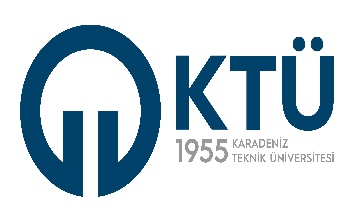 PERSONEL DAİRE BAŞKANLIĞI PERSONEL DAİRE BAŞKANLIĞI PERSONEL DAİRE BAŞKANLIĞI PERSONEL DAİRE BAŞKANLIĞI PERSONEL DAİRE BAŞKANLIĞI 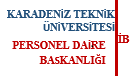 RİSK EYLEM PLANI FORMURİSK EYLEM PLANI FORMURİSK EYLEM PLANI FORMURİSK EYLEM PLANI FORMURİSK EYLEM PLANI FORMUDok. Kodu: İK. FR. 01-58Yay. Tar: 16.09.2022Yay. Tar: 16.09.2022Revizyon No: 2Rev. Tar: 27.12..2022Sayfa Sayısı: 12Sayfa Sayısı: 12Sıra NoSıra No11111Referans No.Referans No. PDB.R09 PDB.R09 PDB.R09 PDB.R09 PDB.R09Stratejik HedefStratejik Hedef Kurumsal memnuniyet ve aidiyet duygusunun geliştirilmesi Kurumsal memnuniyet ve aidiyet duygusunun geliştirilmesi Kurumsal memnuniyet ve aidiyet duygusunun geliştirilmesi Kurumsal memnuniyet ve aidiyet duygusunun geliştirilmesi Kurumsal memnuniyet ve aidiyet duygusunun geliştirilmesiBirim /Alt Birim HedefiBirim /Alt Birim Hedefi Emeklilik, tayin ve istifa işlemlerinin hızlı ve doğru yürütülmesi  Emeklilik, tayin ve istifa işlemlerinin hızlı ve doğru yürütülmesi  Emeklilik, tayin ve istifa işlemlerinin hızlı ve doğru yürütülmesi  Emeklilik, tayin ve istifa işlemlerinin hızlı ve doğru yürütülmesi  Emeklilik, tayin ve istifa işlemlerinin hızlı ve doğru yürütülmesi Tespit Edilen Risk/Riskin AdıTespit Edilen Risk/Riskin AdıRisk 36: 696 KHK kapsamındaki işçiler için yaşlılık, emeklilik ve malullük aylığı almaya hak kazandığı tarih itibariyle ayrılışının yapılmaması Risk 36: 696 KHK kapsamındaki işçiler için yaşlılık, emeklilik ve malullük aylığı almaya hak kazandığı tarih itibariyle ayrılışının yapılmaması Risk 36: 696 KHK kapsamındaki işçiler için yaşlılık, emeklilik ve malullük aylığı almaya hak kazandığı tarih itibariyle ayrılışının yapılmaması Risk 36: 696 KHK kapsamındaki işçiler için yaşlılık, emeklilik ve malullük aylığı almaya hak kazandığı tarih itibariyle ayrılışının yapılmaması Risk 36: 696 KHK kapsamındaki işçiler için yaşlılık, emeklilik ve malullük aylığı almaya hak kazandığı tarih itibariyle ayrılışının yapılmaması Riske verilen cevaplar: Mevcut KontrollerRiske verilen cevaplar: Mevcut Kontroller1-İş ve işlemlerde personel yetersizliğinden dolayı aksamalar 2-Kişi maddi ve zaman kaybı 1-İş ve işlemlerde personel yetersizliğinden dolayı aksamalar 2-Kişi maddi ve zaman kaybı 1-İş ve işlemlerde personel yetersizliğinden dolayı aksamalar 2-Kişi maddi ve zaman kaybı 1-İş ve işlemlerde personel yetersizliğinden dolayı aksamalar 2-Kişi maddi ve zaman kaybı 1-İş ve işlemlerde personel yetersizliğinden dolayı aksamalar 2-Kişi maddi ve zaman kaybı Risk Puanı ve Önem DüzeyiRisk Puanı ve Önem Düzeyi 20/Yüksek  20/Yüksek  20/Yüksek  20/Yüksek  20/Yüksek KapsamKapsam Personel Daire Başkanlığı  Personel Daire Başkanlığı  Personel Daire Başkanlığı  Personel Daire Başkanlığı  Personel Daire Başkanlığı Yapılacak Eylemler /ÇalışmalarYapılacak Eylemler /ÇalışmalarMevzuata uygun şekilde personel tayin, istifa ve emeklilik işlemlerinin kural ve süreler içerisinde yürütülmesiMevzuata uygun şekilde personel tayin, istifa ve emeklilik işlemlerinin kural ve süreler içerisinde yürütülmesiMevzuata uygun şekilde personel tayin, istifa ve emeklilik işlemlerinin kural ve süreler içerisinde yürütülmesiMevzuata uygun şekilde personel tayin, istifa ve emeklilik işlemlerinin kural ve süreler içerisinde yürütülmesiMevzuata uygun şekilde personel tayin, istifa ve emeklilik işlemlerinin kural ve süreler içerisinde yürütülmesiÇalışma GurubuÇalışma GurubuGöksel SALİH, Yusuf ŞAHİN, Funda GÜLEŞ, Hülya KÖSEGöksel SALİH, Yusuf ŞAHİN, Funda GÜLEŞ, Hülya KÖSEGöksel SALİH, Yusuf ŞAHİN, Funda GÜLEŞ, Hülya KÖSEGöksel SALİH, Yusuf ŞAHİN, Funda GÜLEŞ, Hülya KÖSEGöksel SALİH, Yusuf ŞAHİN, Funda GÜLEŞ, Hülya KÖSEKoordinasyon ve İşbirliği Koordinasyon ve İşbirliği İdari ve Akademik Birimler   İdari ve Akademik Birimler   İdari ve Akademik Birimler   İdari ve Akademik Birimler   İdari ve Akademik Birimler   ÇıktıÇıktıPersonelin zamanında ve eksiksiz şekilde ayrılışının gerçekleşmesi Personelin zamanında ve eksiksiz şekilde ayrılışının gerçekleşmesi Personelin zamanında ve eksiksiz şekilde ayrılışının gerçekleşmesi Personelin zamanında ve eksiksiz şekilde ayrılışının gerçekleşmesi Personelin zamanında ve eksiksiz şekilde ayrılışının gerçekleşmesi Riskin Sahibi/SorumlusuRiskin Sahibi/Sorumlusu Göksel SALİH Göksel SALİH Göksel SALİH Göksel SALİH Göksel SALİHEylem Başlangıç-Bitiş TarihiEylem Başlangıç-Bitiş Tarihi16.09.2022-31.12.202216.09.2022-31.12.202216.09.2022-31.12.202216.09.2022-31.12.202216.09.2022-31.12.2022KoordinatörKoordinatör Göksel SALİH  Göksel SALİH  Göksel SALİH  Göksel SALİH  Göksel SALİH AçıklamaAçıklama Personel, fiziki alt yapı ve donanım ihtiyacının giderilerek, teknolojik gelişmeler doğrultusunda gerekli otomasyon programları kullanılarak işlemlerin gerçekleştirilmesi Personel, fiziki alt yapı ve donanım ihtiyacının giderilerek, teknolojik gelişmeler doğrultusunda gerekli otomasyon programları kullanılarak işlemlerin gerçekleştirilmesi Personel, fiziki alt yapı ve donanım ihtiyacının giderilerek, teknolojik gelişmeler doğrultusunda gerekli otomasyon programları kullanılarak işlemlerin gerçekleştirilmesi Personel, fiziki alt yapı ve donanım ihtiyacının giderilerek, teknolojik gelişmeler doğrultusunda gerekli otomasyon programları kullanılarak işlemlerin gerçekleştirilmesi Personel, fiziki alt yapı ve donanım ihtiyacının giderilerek, teknolojik gelişmeler doğrultusunda gerekli otomasyon programları kullanılarak işlemlerin gerçekleştirilmesiPERSONEL DAİRE BAŞKANLIĞI PERSONEL DAİRE BAŞKANLIĞI PERSONEL DAİRE BAŞKANLIĞI PERSONEL DAİRE BAŞKANLIĞI PERSONEL DAİRE BAŞKANLIĞI RİSK EYLEM PLANI FORMURİSK EYLEM PLANI FORMURİSK EYLEM PLANI FORMURİSK EYLEM PLANI FORMURİSK EYLEM PLANI FORMUDok. Kodu: İK. FR. 01-58Yay. Tar: 16.09.2022Yay. Tar: 16.09.2022Revizyon No: 2Rev. Tar: 27.12..2022Sayfa Sayısı: 12Sayfa Sayısı: 12Sayfa Sayısı: 12Sıra NoSıra No222222Referans No.Referans No. PDB.R01 PDB.R01 PDB.R01 PDB.R01 PDB.R01 PDB.R01Stratejik HedefStratejik Hedef Eğitim öğretim alt yapısı iyileştirme Eğitim öğretim alt yapısı iyileştirme Eğitim öğretim alt yapısı iyileştirme Eğitim öğretim alt yapısı iyileştirme Eğitim öğretim alt yapısı iyileştirme Eğitim öğretim alt yapısı iyileştirmeBirim /Alt Birim HedefiBirim /Alt Birim Hedefi Personelin atama ve göreve başlama işlemlerinin mevzuata uygun şekilde yapılması Personelin atama ve göreve başlama işlemlerinin mevzuata uygun şekilde yapılması Personelin atama ve göreve başlama işlemlerinin mevzuata uygun şekilde yapılması Personelin atama ve göreve başlama işlemlerinin mevzuata uygun şekilde yapılması Personelin atama ve göreve başlama işlemlerinin mevzuata uygun şekilde yapılması Personelin atama ve göreve başlama işlemlerinin mevzuata uygun şekilde yapılmasıTespit Edilen Risk/Riskin AdıTespit Edilen Risk/Riskin AdıRisk 3: İstenen kadroların kurum ve kuruluşların uygulamalarına (YÖKSİS, HİTAP, DPB, e-bütçe, e-kamu,  DBS vb.) online girişlerinin eksik ve hatalı işlenmesi veya hiç girilmemesi Risk 3: İstenen kadroların kurum ve kuruluşların uygulamalarına (YÖKSİS, HİTAP, DPB, e-bütçe, e-kamu,  DBS vb.) online girişlerinin eksik ve hatalı işlenmesi veya hiç girilmemesi Risk 3: İstenen kadroların kurum ve kuruluşların uygulamalarına (YÖKSİS, HİTAP, DPB, e-bütçe, e-kamu,  DBS vb.) online girişlerinin eksik ve hatalı işlenmesi veya hiç girilmemesi Risk 3: İstenen kadroların kurum ve kuruluşların uygulamalarına (YÖKSİS, HİTAP, DPB, e-bütçe, e-kamu,  DBS vb.) online girişlerinin eksik ve hatalı işlenmesi veya hiç girilmemesi Risk 3: İstenen kadroların kurum ve kuruluşların uygulamalarına (YÖKSİS, HİTAP, DPB, e-bütçe, e-kamu,  DBS vb.) online girişlerinin eksik ve hatalı işlenmesi veya hiç girilmemesi Risk 3: İstenen kadroların kurum ve kuruluşların uygulamalarına (YÖKSİS, HİTAP, DPB, e-bütçe, e-kamu,  DBS vb.) online girişlerinin eksik ve hatalı işlenmesi veya hiç girilmemesi Riske verilen cevaplar: Mevcut KontrollerRiske verilen cevaplar: Mevcut KontrollerEğitim-öğretim faaliyetlerinin olumsuz etkilenmesiKişi hak kaybı oluşmasıKamu zararına sebep olması Eksik ve yanlış bilgilendirme yapılmasıEğitim-öğretim faaliyetlerinin olumsuz etkilenmesiKişi hak kaybı oluşmasıKamu zararına sebep olması Eksik ve yanlış bilgilendirme yapılmasıEğitim-öğretim faaliyetlerinin olumsuz etkilenmesiKişi hak kaybı oluşmasıKamu zararına sebep olması Eksik ve yanlış bilgilendirme yapılmasıEğitim-öğretim faaliyetlerinin olumsuz etkilenmesiKişi hak kaybı oluşmasıKamu zararına sebep olması Eksik ve yanlış bilgilendirme yapılmasıEğitim-öğretim faaliyetlerinin olumsuz etkilenmesiKişi hak kaybı oluşmasıKamu zararına sebep olması Eksik ve yanlış bilgilendirme yapılmasıEğitim-öğretim faaliyetlerinin olumsuz etkilenmesiKişi hak kaybı oluşmasıKamu zararına sebep olması Eksik ve yanlış bilgilendirme yapılmasıRisk Puanı ve Önem DüzeyiRisk Puanı ve Önem Düzeyi 10/Orta Risk   10/Orta Risk   10/Orta Risk   10/Orta Risk   10/Orta Risk   10/Orta Risk  KapsamKapsamPersonel Daire Başkanlığı Personel Daire Başkanlığı Personel Daire Başkanlığı Personel Daire Başkanlığı Personel Daire Başkanlığı Personel Daire Başkanlığı Yapılacak Eylemler /ÇalışmalarYapılacak Eylemler /Çalışmalar1-Kadro tablolarının yazışma öncesi kontrol edilmesi2-İlgili sistem programlarına tam, zamanında ve doğru giriş yapılması 1-Kadro tablolarının yazışma öncesi kontrol edilmesi2-İlgili sistem programlarına tam, zamanında ve doğru giriş yapılması 1-Kadro tablolarının yazışma öncesi kontrol edilmesi2-İlgili sistem programlarına tam, zamanında ve doğru giriş yapılması 1-Kadro tablolarının yazışma öncesi kontrol edilmesi2-İlgili sistem programlarına tam, zamanında ve doğru giriş yapılması 1-Kadro tablolarının yazışma öncesi kontrol edilmesi2-İlgili sistem programlarına tam, zamanında ve doğru giriş yapılması 1-Kadro tablolarının yazışma öncesi kontrol edilmesi2-İlgili sistem programlarına tam, zamanında ve doğru giriş yapılması Çalışma GurubuÇalışma GurubuGöksel SALİH, Yusuf ŞAHİN, Funda GÜLEŞ, Hülya KÖSEGöksel SALİH, Yusuf ŞAHİN, Funda GÜLEŞ, Hülya KÖSEGöksel SALİH, Yusuf ŞAHİN, Funda GÜLEŞ, Hülya KÖSEGöksel SALİH, Yusuf ŞAHİN, Funda GÜLEŞ, Hülya KÖSEGöksel SALİH, Yusuf ŞAHİN, Funda GÜLEŞ, Hülya KÖSEGöksel SALİH, Yusuf ŞAHİN, Funda GÜLEŞ, Hülya KÖSEKoordinasyon ve İşbirliği Koordinasyon ve İşbirliği  YÖK, DPB, Cumhurbaşkanlığı, Maliye Bakanlığı  YÖK, DPB, Cumhurbaşkanlığı, Maliye Bakanlığı  YÖK, DPB, Cumhurbaşkanlığı, Maliye Bakanlığı  YÖK, DPB, Cumhurbaşkanlığı, Maliye Bakanlığı  YÖK, DPB, Cumhurbaşkanlığı, Maliye Bakanlığı  YÖK, DPB, Cumhurbaşkanlığı, Maliye Bakanlığı ÇıktıÇıktı Atama işlemlerinin hatasız gerçekleştirilmesi Atama işlemlerinin hatasız gerçekleştirilmesi Atama işlemlerinin hatasız gerçekleştirilmesi Atama işlemlerinin hatasız gerçekleştirilmesi Atama işlemlerinin hatasız gerçekleştirilmesi Atama işlemlerinin hatasız gerçekleştirilmesiRiskin Sahibi/SorumlusuRiskin Sahibi/Sorumlusu Göksel SALİH  Göksel SALİH  Göksel SALİH  Göksel SALİH  Göksel SALİH  Göksel SALİH Eylem Başlangıç-Bitiş TarihiEylem Başlangıç-Bitiş Tarihi16.09.2022-31.12.202216.09.2022-31.12.202216.09.2022-31.12.202216.09.2022-31.12.202216.09.2022-31.12.202216.09.2022-31.12.2022KoordinatörKoordinatörGöksel SALİH Göksel SALİH Göksel SALİH Göksel SALİH Göksel SALİH Göksel SALİH Açıklama Personel, fiziki alt yapı ve donanım ihtiyacının giderilerek, teknolojik gelişmeler doğrultusunda gerekli otomasyon programları kullanılarak işlemlerin gerçekleştirilmesiAçıklama Personel, fiziki alt yapı ve donanım ihtiyacının giderilerek, teknolojik gelişmeler doğrultusunda gerekli otomasyon programları kullanılarak işlemlerin gerçekleştirilmesiAçıklama Personel, fiziki alt yapı ve donanım ihtiyacının giderilerek, teknolojik gelişmeler doğrultusunda gerekli otomasyon programları kullanılarak işlemlerin gerçekleştirilmesiAçıklama Personel, fiziki alt yapı ve donanım ihtiyacının giderilerek, teknolojik gelişmeler doğrultusunda gerekli otomasyon programları kullanılarak işlemlerin gerçekleştirilmesiAçıklama Personel, fiziki alt yapı ve donanım ihtiyacının giderilerek, teknolojik gelişmeler doğrultusunda gerekli otomasyon programları kullanılarak işlemlerin gerçekleştirilmesiAçıklama Personel, fiziki alt yapı ve donanım ihtiyacının giderilerek, teknolojik gelişmeler doğrultusunda gerekli otomasyon programları kullanılarak işlemlerin gerçekleştirilmesiAçıklama Personel, fiziki alt yapı ve donanım ihtiyacının giderilerek, teknolojik gelişmeler doğrultusunda gerekli otomasyon programları kullanılarak işlemlerin gerçekleştirilmesiAçıklama Personel, fiziki alt yapı ve donanım ihtiyacının giderilerek, teknolojik gelişmeler doğrultusunda gerekli otomasyon programları kullanılarak işlemlerin gerçekleştirilmesiPERSONEL DAİRE BAŞKANLIĞIPERSONEL DAİRE BAŞKANLIĞIPERSONEL DAİRE BAŞKANLIĞIPERSONEL DAİRE BAŞKANLIĞIPERSONEL DAİRE BAŞKANLIĞIPERSONEL DAİRE BAŞKANLIĞIRİSK EYLEM PLANI FORMURİSK EYLEM PLANI FORMURİSK EYLEM PLANI FORMURİSK EYLEM PLANI FORMURİSK EYLEM PLANI FORMURİSK EYLEM PLANI FORMUDok. Kodu: İK. FR. 01-58Yay. Tar: 16.09.2022Yay. Tar: 16.09.2022Revizyon No: 2Rev. Tar: 27.12..2022Sayfa Sayısı: 12Sayfa Sayısı: 12Sayfa Sayısı: 12Sıra NoSıra No333333Referans No.Referans No. PDB.R03 PDB.R03 PDB.R03 PDB.R03 PDB.R03 PDB.R03Stratejik HedefStratejik Hedef Kalite kültürünün yaygınlaştırılması  Kalite kültürünün yaygınlaştırılması  Kalite kültürünün yaygınlaştırılması  Kalite kültürünün yaygınlaştırılması  Kalite kültürünün yaygınlaştırılması  Kalite kültürünün yaygınlaştırılması Birim /Alt Birim HedefiBirim /Alt Birim Hedefi Tüm personel bilgi ve belgelerinde gizliliğin sağlanması   Tüm personel bilgi ve belgelerinde gizliliğin sağlanması   Tüm personel bilgi ve belgelerinde gizliliğin sağlanması   Tüm personel bilgi ve belgelerinde gizliliğin sağlanması   Tüm personel bilgi ve belgelerinde gizliliğin sağlanması   Tüm personel bilgi ve belgelerinde gizliliğin sağlanması  Tespit Edilen Risk/Riskin AdıTespit Edilen Risk/Riskin AdıRisk 8: Belge ve bilgi sistemine dışardan giriş yapılması Risk 9: Fiziki evrak ve bilgisayar ortamında tutulan bilgi ve verilerin kaybıRisk 10: Soruşturma evraklarının gizliliğinin sağlanmamasıRisk 11: Arşivin güvenliğinin sağlanmaması Risk 8: Belge ve bilgi sistemine dışardan giriş yapılması Risk 9: Fiziki evrak ve bilgisayar ortamında tutulan bilgi ve verilerin kaybıRisk 10: Soruşturma evraklarının gizliliğinin sağlanmamasıRisk 11: Arşivin güvenliğinin sağlanmaması Risk 8: Belge ve bilgi sistemine dışardan giriş yapılması Risk 9: Fiziki evrak ve bilgisayar ortamında tutulan bilgi ve verilerin kaybıRisk 10: Soruşturma evraklarının gizliliğinin sağlanmamasıRisk 11: Arşivin güvenliğinin sağlanmaması Risk 8: Belge ve bilgi sistemine dışardan giriş yapılması Risk 9: Fiziki evrak ve bilgisayar ortamında tutulan bilgi ve verilerin kaybıRisk 10: Soruşturma evraklarının gizliliğinin sağlanmamasıRisk 11: Arşivin güvenliğinin sağlanmaması Risk 8: Belge ve bilgi sistemine dışardan giriş yapılması Risk 9: Fiziki evrak ve bilgisayar ortamında tutulan bilgi ve verilerin kaybıRisk 10: Soruşturma evraklarının gizliliğinin sağlanmamasıRisk 11: Arşivin güvenliğinin sağlanmaması Risk 8: Belge ve bilgi sistemine dışardan giriş yapılması Risk 9: Fiziki evrak ve bilgisayar ortamında tutulan bilgi ve verilerin kaybıRisk 10: Soruşturma evraklarının gizliliğinin sağlanmamasıRisk 11: Arşivin güvenliğinin sağlanmaması Riske verilen cevaplar: Mevcut KontrollerRiske verilen cevaplar: Mevcut Kontroller1-Bilgi İşlem Daire Başkanlığı tarafından tüm bilgi sistemleri için günlük, haftalık ve aylık olarak yedek alma sistemi uygulanması2-Gizli belge/bilgilerin ve arşiv erişiminde yetkilendirme yapılması 3-Tüm belgelerin imzalı şekilde teslim alınması 1-Bilgi İşlem Daire Başkanlığı tarafından tüm bilgi sistemleri için günlük, haftalık ve aylık olarak yedek alma sistemi uygulanması2-Gizli belge/bilgilerin ve arşiv erişiminde yetkilendirme yapılması 3-Tüm belgelerin imzalı şekilde teslim alınması 1-Bilgi İşlem Daire Başkanlığı tarafından tüm bilgi sistemleri için günlük, haftalık ve aylık olarak yedek alma sistemi uygulanması2-Gizli belge/bilgilerin ve arşiv erişiminde yetkilendirme yapılması 3-Tüm belgelerin imzalı şekilde teslim alınması 1-Bilgi İşlem Daire Başkanlığı tarafından tüm bilgi sistemleri için günlük, haftalık ve aylık olarak yedek alma sistemi uygulanması2-Gizli belge/bilgilerin ve arşiv erişiminde yetkilendirme yapılması 3-Tüm belgelerin imzalı şekilde teslim alınması 1-Bilgi İşlem Daire Başkanlığı tarafından tüm bilgi sistemleri için günlük, haftalık ve aylık olarak yedek alma sistemi uygulanması2-Gizli belge/bilgilerin ve arşiv erişiminde yetkilendirme yapılması 3-Tüm belgelerin imzalı şekilde teslim alınması 1-Bilgi İşlem Daire Başkanlığı tarafından tüm bilgi sistemleri için günlük, haftalık ve aylık olarak yedek alma sistemi uygulanması2-Gizli belge/bilgilerin ve arşiv erişiminde yetkilendirme yapılması 3-Tüm belgelerin imzalı şekilde teslim alınması Risk Puanı ve Önem DüzeyiRisk Puanı ve Önem Düzeyi10/Orta Risk 10/Orta Risk 10/Orta Risk 10/Orta Risk 10/Orta Risk 10/Orta Risk KapsamKapsam Personel Daire Başkanlığı  Personel Daire Başkanlığı  Personel Daire Başkanlığı  Personel Daire Başkanlığı  Personel Daire Başkanlığı  Personel Daire Başkanlığı Yapılacak Eylemler /ÇalışmalarYapılacak Eylemler /Çalışmalar 1-Bilgi işlem ve arşivleme alt yapısını güçlendirerek bilgi/belge güvenliğini artırmak.2-Arşiv sisteminin belli bir plan dahilinde tasnif edilmesi ve güncellenmesi 1-Bilgi işlem ve arşivleme alt yapısını güçlendirerek bilgi/belge güvenliğini artırmak.2-Arşiv sisteminin belli bir plan dahilinde tasnif edilmesi ve güncellenmesi 1-Bilgi işlem ve arşivleme alt yapısını güçlendirerek bilgi/belge güvenliğini artırmak.2-Arşiv sisteminin belli bir plan dahilinde tasnif edilmesi ve güncellenmesi 1-Bilgi işlem ve arşivleme alt yapısını güçlendirerek bilgi/belge güvenliğini artırmak.2-Arşiv sisteminin belli bir plan dahilinde tasnif edilmesi ve güncellenmesi 1-Bilgi işlem ve arşivleme alt yapısını güçlendirerek bilgi/belge güvenliğini artırmak.2-Arşiv sisteminin belli bir plan dahilinde tasnif edilmesi ve güncellenmesi 1-Bilgi işlem ve arşivleme alt yapısını güçlendirerek bilgi/belge güvenliğini artırmak.2-Arşiv sisteminin belli bir plan dahilinde tasnif edilmesi ve güncellenmesiÇalışma GurubuÇalışma Gurubu Göksel SALİH, Yusuf ŞAHİN, Funda GÜLEŞ, Hülya KÖSE Göksel SALİH, Yusuf ŞAHİN, Funda GÜLEŞ, Hülya KÖSE Göksel SALİH, Yusuf ŞAHİN, Funda GÜLEŞ, Hülya KÖSE Göksel SALİH, Yusuf ŞAHİN, Funda GÜLEŞ, Hülya KÖSE Göksel SALİH, Yusuf ŞAHİN, Funda GÜLEŞ, Hülya KÖSE Göksel SALİH, Yusuf ŞAHİN, Funda GÜLEŞ, Hülya KÖSEKoordinasyon ve İşbirliği Koordinasyon ve İşbirliği Bilgi İşlem Daire Başkanlığı Bilgi İşlem Daire Başkanlığı Bilgi İşlem Daire Başkanlığı Bilgi İşlem Daire Başkanlığı Bilgi İşlem Daire Başkanlığı Bilgi İşlem Daire Başkanlığı ÇıktıÇıktıKVKK kapsamında personelin korunması ve kurumsal hafızanın güçlendirilmesi KVKK kapsamında personelin korunması ve kurumsal hafızanın güçlendirilmesi KVKK kapsamında personelin korunması ve kurumsal hafızanın güçlendirilmesi KVKK kapsamında personelin korunması ve kurumsal hafızanın güçlendirilmesi KVKK kapsamında personelin korunması ve kurumsal hafızanın güçlendirilmesi KVKK kapsamında personelin korunması ve kurumsal hafızanın güçlendirilmesi Riskin Sahibi/SorumlusuRiskin Sahibi/Sorumlusu Göksel SALİH Göksel SALİH Göksel SALİH Göksel SALİH Göksel SALİH Göksel SALİHEylem Başlangıç-Bitiş TarihiEylem Başlangıç-Bitiş Tarihi16.09.2022/31.12.202216.09.2022/31.12.202216.09.2022/31.12.202216.09.2022/31.12.202216.09.2022/31.12.202216.09.2022/31.12.2022KoordinatörKoordinatör Göksel SALİH  Göksel SALİH  Göksel SALİH  Göksel SALİH  Göksel SALİH  Göksel SALİH AçıklamaAçıklama Personel, fiziki alt yapı ve donanım ihtiyacının giderilerek, teknolojik gelişmeler doğrultusunda gerekli otomasyon programları kullanılarak işlemlerin gerçekleştirilmesi Personel, fiziki alt yapı ve donanım ihtiyacının giderilerek, teknolojik gelişmeler doğrultusunda gerekli otomasyon programları kullanılarak işlemlerin gerçekleştirilmesi Personel, fiziki alt yapı ve donanım ihtiyacının giderilerek, teknolojik gelişmeler doğrultusunda gerekli otomasyon programları kullanılarak işlemlerin gerçekleştirilmesi Personel, fiziki alt yapı ve donanım ihtiyacının giderilerek, teknolojik gelişmeler doğrultusunda gerekli otomasyon programları kullanılarak işlemlerin gerçekleştirilmesi Personel, fiziki alt yapı ve donanım ihtiyacının giderilerek, teknolojik gelişmeler doğrultusunda gerekli otomasyon programları kullanılarak işlemlerin gerçekleştirilmesi Personel, fiziki alt yapı ve donanım ihtiyacının giderilerek, teknolojik gelişmeler doğrultusunda gerekli otomasyon programları kullanılarak işlemlerin gerçekleştirilmesiPERSONEL DAİRE BAŞKANLIĞIPERSONEL DAİRE BAŞKANLIĞIPERSONEL DAİRE BAŞKANLIĞIPERSONEL DAİRE BAŞKANLIĞIPERSONEL DAİRE BAŞKANLIĞIRİSK EYLEM PLANI FORMURİSK EYLEM PLANI FORMURİSK EYLEM PLANI FORMURİSK EYLEM PLANI FORMURİSK EYLEM PLANI FORMUDok. Kodu: İK. FR. 01-58Yay. Tar: 16.09.2022Yay. Tar: 16.09.2022Revizyon No: 2Rev. Tar: 27.12..2022Sayfa Sayısı: 12Sayfa Sayısı: 12Sıra NoSıra No 4 4 4 4 4Referans No.Referans No. PDB.R04 PDB.R04 PDB.R04 PDB.R04 PDB.R04Stratejik HedefStratejik Hedef Kurumsal memnuniyet ve aidiyet duygunun geliştirilmesi Kurumsal memnuniyet ve aidiyet duygunun geliştirilmesi Kurumsal memnuniyet ve aidiyet duygunun geliştirilmesi Kurumsal memnuniyet ve aidiyet duygunun geliştirilmesi Kurumsal memnuniyet ve aidiyet duygunun geliştirilmesiBirim /Alt Birim HedefiBirim /Alt Birim Hedefi Tüm personelin kadro, terfi ve intibak işlerinin gerçekleştirilmesi    Tüm personelin kadro, terfi ve intibak işlerinin gerçekleştirilmesi    Tüm personelin kadro, terfi ve intibak işlerinin gerçekleştirilmesi    Tüm personelin kadro, terfi ve intibak işlerinin gerçekleştirilmesi    Tüm personelin kadro, terfi ve intibak işlerinin gerçekleştirilmesi   Tespit Edilen Risk/Riskin AdıTespit Edilen Risk/Riskin AdıRisk 16: Dolu-boş-saklı kadro durumlarının Cumhurbaşkanlığına bildirilmemesi Risk 17: Resmi Gazetede yayımlanan kadroların yanlış girilmesi  Risk 16: Dolu-boş-saklı kadro durumlarının Cumhurbaşkanlığına bildirilmemesi Risk 17: Resmi Gazetede yayımlanan kadroların yanlış girilmesi  Risk 16: Dolu-boş-saklı kadro durumlarının Cumhurbaşkanlığına bildirilmemesi Risk 17: Resmi Gazetede yayımlanan kadroların yanlış girilmesi  Risk 16: Dolu-boş-saklı kadro durumlarının Cumhurbaşkanlığına bildirilmemesi Risk 17: Resmi Gazetede yayımlanan kadroların yanlış girilmesi  Risk 16: Dolu-boş-saklı kadro durumlarının Cumhurbaşkanlığına bildirilmemesi Risk 17: Resmi Gazetede yayımlanan kadroların yanlış girilmesi  Riske verilen cevaplar: Mevcut KontrollerRiske verilen cevaplar: Mevcut Kontroller1-Kişi hak kaybı oluşması,2-Personel planlama işlemlerinde aksaklıklar yaşanması 3-Sistemlere girişlerdeki aksaklık sebebiyle ceza gelmesi 1-Kişi hak kaybı oluşması,2-Personel planlama işlemlerinde aksaklıklar yaşanması 3-Sistemlere girişlerdeki aksaklık sebebiyle ceza gelmesi 1-Kişi hak kaybı oluşması,2-Personel planlama işlemlerinde aksaklıklar yaşanması 3-Sistemlere girişlerdeki aksaklık sebebiyle ceza gelmesi 1-Kişi hak kaybı oluşması,2-Personel planlama işlemlerinde aksaklıklar yaşanması 3-Sistemlere girişlerdeki aksaklık sebebiyle ceza gelmesi 1-Kişi hak kaybı oluşması,2-Personel planlama işlemlerinde aksaklıklar yaşanması 3-Sistemlere girişlerdeki aksaklık sebebiyle ceza gelmesi Risk Puanı ve Önem DüzeyiRisk Puanı ve Önem Düzeyi10/ Orta risk10/ Orta risk10/ Orta risk10/ Orta risk10/ Orta riskKapsamKapsam Personel Daire Başkanlığı  Personel Daire Başkanlığı  Personel Daire Başkanlığı  Personel Daire Başkanlığı  Personel Daire Başkanlığı Yapılacak Eylemler /ÇalışmalarYapılacak Eylemler /Çalışmalar1-Aylık terfi listesinin önceden hazırlanarak,  kontrol edilmesi.2-Değerlendirilme yapılmadan önce belgenin ek ve dilekçeleri kontrol edilmeli3-Onaylanan terfi ve intibak işlemlerin tam ve zamanında HİTAP‘a girilmesi    1-Aylık terfi listesinin önceden hazırlanarak,  kontrol edilmesi.2-Değerlendirilme yapılmadan önce belgenin ek ve dilekçeleri kontrol edilmeli3-Onaylanan terfi ve intibak işlemlerin tam ve zamanında HİTAP‘a girilmesi    1-Aylık terfi listesinin önceden hazırlanarak,  kontrol edilmesi.2-Değerlendirilme yapılmadan önce belgenin ek ve dilekçeleri kontrol edilmeli3-Onaylanan terfi ve intibak işlemlerin tam ve zamanında HİTAP‘a girilmesi    1-Aylık terfi listesinin önceden hazırlanarak,  kontrol edilmesi.2-Değerlendirilme yapılmadan önce belgenin ek ve dilekçeleri kontrol edilmeli3-Onaylanan terfi ve intibak işlemlerin tam ve zamanında HİTAP‘a girilmesi    1-Aylık terfi listesinin önceden hazırlanarak,  kontrol edilmesi.2-Değerlendirilme yapılmadan önce belgenin ek ve dilekçeleri kontrol edilmeli3-Onaylanan terfi ve intibak işlemlerin tam ve zamanında HİTAP‘a girilmesi    Çalışma GurubuÇalışma Gurubu Göksel SALİH, Yusuf ŞAHİN, Funda GÜLEŞ, Hülya KÖSE Göksel SALİH, Yusuf ŞAHİN, Funda GÜLEŞ, Hülya KÖSE Göksel SALİH, Yusuf ŞAHİN, Funda GÜLEŞ, Hülya KÖSE Göksel SALİH, Yusuf ŞAHİN, Funda GÜLEŞ, Hülya KÖSE Göksel SALİH, Yusuf ŞAHİN, Funda GÜLEŞ, Hülya KÖSEKoordinasyon ve İşbirliği Koordinasyon ve İşbirliği Akademik ve İdari Birimler,  CumhurbaşkanlığıAkademik ve İdari Birimler,  CumhurbaşkanlığıAkademik ve İdari Birimler,  CumhurbaşkanlığıAkademik ve İdari Birimler,  CumhurbaşkanlığıAkademik ve İdari Birimler,  CumhurbaşkanlığıÇıktıÇıktıTam ve zamanında girişlerin gerçekleşmesi Tam ve zamanında girişlerin gerçekleşmesi Tam ve zamanında girişlerin gerçekleşmesi Tam ve zamanında girişlerin gerçekleşmesi Tam ve zamanında girişlerin gerçekleşmesi Riskin Sahibi/SorumlusuRiskin Sahibi/Sorumlusu Göksel SALİH Göksel SALİH Göksel SALİH Göksel SALİH Göksel SALİHEylem Başlangıç-Bitiş TarihiEylem Başlangıç-Bitiş Tarihi16.09.2022-31.12.202216.09.2022-31.12.202216.09.2022-31.12.202216.09.2022-31.12.202216.09.2022-31.12.2022KoordinatörKoordinatör Göksel SALİH  Göksel SALİH  Göksel SALİH  Göksel SALİH  Göksel SALİH AçıklamaAçıklamaPersonel, fiziki alt yapı ve donanım ihtiyacının giderilerek, teknolojik gelişmeler doğrultusunda gerekli otomasyon programları kullanılarak işlemlerin gerçekleştirilmesiPersonel, fiziki alt yapı ve donanım ihtiyacının giderilerek, teknolojik gelişmeler doğrultusunda gerekli otomasyon programları kullanılarak işlemlerin gerçekleştirilmesiPersonel, fiziki alt yapı ve donanım ihtiyacının giderilerek, teknolojik gelişmeler doğrultusunda gerekli otomasyon programları kullanılarak işlemlerin gerçekleştirilmesiPersonel, fiziki alt yapı ve donanım ihtiyacının giderilerek, teknolojik gelişmeler doğrultusunda gerekli otomasyon programları kullanılarak işlemlerin gerçekleştirilmesiPersonel, fiziki alt yapı ve donanım ihtiyacının giderilerek, teknolojik gelişmeler doğrultusunda gerekli otomasyon programları kullanılarak işlemlerin gerçekleştirilmesiPERSONEL DAİRE BAŞKANLIĞIPERSONEL DAİRE BAŞKANLIĞIPERSONEL DAİRE BAŞKANLIĞIPERSONEL DAİRE BAŞKANLIĞIPERSONEL DAİRE BAŞKANLIĞIRİSK EYLEM PLANI FORMURİSK EYLEM PLANI FORMURİSK EYLEM PLANI FORMURİSK EYLEM PLANI FORMURİSK EYLEM PLANI FORMUDok. Kodu: İK. FR. 01-58Yay. Tar: 16.09.2022Yay. Tar: 16.09.2022Revizyon No: 2Rev. Tar: 27.12..2022Sayfa Sayısı: 12Sayfa Sayısı: 12Sıra NoSıra No 5 5 5 5 5Referans No.Referans No. PDB.R06 PDB.R06 PDB.R06 PDB.R06 PDB.R06Stratejik HedefStratejik Hedef Kurumsal memnuniyet ve aidiyet duygunun geliştirilmesi Kurumsal memnuniyet ve aidiyet duygunun geliştirilmesi Kurumsal memnuniyet ve aidiyet duygunun geliştirilmesi Kurumsal memnuniyet ve aidiyet duygunun geliştirilmesi Kurumsal memnuniyet ve aidiyet duygunun geliştirilmesiBirim /Alt Birim HedefiBirim /Alt Birim Hedefi Disiplin ve ceza soruşturmaları ile ilgili işlemlerin eksiksiz yürütülmesi Disiplin ve ceza soruşturmaları ile ilgili işlemlerin eksiksiz yürütülmesi Disiplin ve ceza soruşturmaları ile ilgili işlemlerin eksiksiz yürütülmesi Disiplin ve ceza soruşturmaları ile ilgili işlemlerin eksiksiz yürütülmesi Disiplin ve ceza soruşturmaları ile ilgili işlemlerin eksiksiz yürütülmesiTespit Edilen Risk/Riskin AdıTespit Edilen Risk/Riskin AdıRisk 21: Soruşturmaların zaman aşımına uğramasıRisk 21: Soruşturmaların zaman aşımına uğramasıRisk 21: Soruşturmaların zaman aşımına uğramasıRisk 21: Soruşturmaların zaman aşımına uğramasıRisk 21: Soruşturmaların zaman aşımına uğramasıRiske verilen cevaplar: Mevcut KontrollerRiske verilen cevaplar: Mevcut Kontroller1-Personelin mağdur olması 2-Kamu zararının oluşması3-Kurum itibar kaybı 1-Personelin mağdur olması 2-Kamu zararının oluşması3-Kurum itibar kaybı 1-Personelin mağdur olması 2-Kamu zararının oluşması3-Kurum itibar kaybı 1-Personelin mağdur olması 2-Kamu zararının oluşması3-Kurum itibar kaybı 1-Personelin mağdur olması 2-Kamu zararının oluşması3-Kurum itibar kaybı Risk Puanı ve Önem DüzeyiRisk Puanı ve Önem Düzeyi 10/Orta Risk  10/Orta Risk  10/Orta Risk  10/Orta Risk  10/Orta Risk KapsamKapsam Personel Daire Başkanlığı  Personel Daire Başkanlığı  Personel Daire Başkanlığı  Personel Daire Başkanlığı  Personel Daire Başkanlığı Yapılacak Eylemler /ÇalışmalarYapılacak Eylemler /ÇalışmalarSoruşturmaların mevzuata uygun kural ve süreler içerisinde yürütülmesiSoruşturma sonuçlarının ivedilikle kişi ve birimlere tebliğ edilmesi Soruşturmaların mevzuata uygun kural ve süreler içerisinde yürütülmesiSoruşturma sonuçlarının ivedilikle kişi ve birimlere tebliğ edilmesi Soruşturmaların mevzuata uygun kural ve süreler içerisinde yürütülmesiSoruşturma sonuçlarının ivedilikle kişi ve birimlere tebliğ edilmesi Soruşturmaların mevzuata uygun kural ve süreler içerisinde yürütülmesiSoruşturma sonuçlarının ivedilikle kişi ve birimlere tebliğ edilmesi Soruşturmaların mevzuata uygun kural ve süreler içerisinde yürütülmesiSoruşturma sonuçlarının ivedilikle kişi ve birimlere tebliğ edilmesi Çalışma GurubuÇalışma Gurubu Göksel SALİH  Göksel SALİH  Göksel SALİH  Göksel SALİH  Göksel SALİH Koordinasyon ve İşbirliği Koordinasyon ve İşbirliği İdari ve Akademik Birimler   İdari ve Akademik Birimler   İdari ve Akademik Birimler   İdari ve Akademik Birimler   İdari ve Akademik Birimler   ÇıktıÇıktıPersonelin kuruma karşı memnuniyet ve aidiyetinin güçlenmesi  Sağlıklı ve adil yürütülen soruşturmanın kurum disiplinine fayda sağlaması Personelin kuruma karşı memnuniyet ve aidiyetinin güçlenmesi  Sağlıklı ve adil yürütülen soruşturmanın kurum disiplinine fayda sağlaması Personelin kuruma karşı memnuniyet ve aidiyetinin güçlenmesi  Sağlıklı ve adil yürütülen soruşturmanın kurum disiplinine fayda sağlaması Personelin kuruma karşı memnuniyet ve aidiyetinin güçlenmesi  Sağlıklı ve adil yürütülen soruşturmanın kurum disiplinine fayda sağlaması Personelin kuruma karşı memnuniyet ve aidiyetinin güçlenmesi  Sağlıklı ve adil yürütülen soruşturmanın kurum disiplinine fayda sağlaması Riskin Sahibi/SorumlusuRiskin Sahibi/Sorumlusu Göksel SALİH Göksel SALİH Göksel SALİH Göksel SALİH Göksel SALİHEylem Başlangıç-Bitiş TarihiEylem Başlangıç-Bitiş Tarihi16.09.2022/31.12.202216.09.2022/31.12.202216.09.2022/31.12.202216.09.2022/31.12.202216.09.2022/31.12.2022KoordinatörKoordinatör Göksel SALİH  Göksel SALİH  Göksel SALİH  Göksel SALİH  Göksel SALİH AçıklamaAçıklama Personel, fiziki alt yapı ve donanım ihtiyacının giderilerek, teknolojik gelişmeler doğrultusunda gerekli otomasyon programları kullanılarak işlemlerin gerçekleştirilmesi Personel, fiziki alt yapı ve donanım ihtiyacının giderilerek, teknolojik gelişmeler doğrultusunda gerekli otomasyon programları kullanılarak işlemlerin gerçekleştirilmesi Personel, fiziki alt yapı ve donanım ihtiyacının giderilerek, teknolojik gelişmeler doğrultusunda gerekli otomasyon programları kullanılarak işlemlerin gerçekleştirilmesi Personel, fiziki alt yapı ve donanım ihtiyacının giderilerek, teknolojik gelişmeler doğrultusunda gerekli otomasyon programları kullanılarak işlemlerin gerçekleştirilmesi Personel, fiziki alt yapı ve donanım ihtiyacının giderilerek, teknolojik gelişmeler doğrultusunda gerekli otomasyon programları kullanılarak işlemlerin gerçekleştirilmesiPERSONEL DAİRE BAŞKANLIĞIPERSONEL DAİRE BAŞKANLIĞIPERSONEL DAİRE BAŞKANLIĞIPERSONEL DAİRE BAŞKANLIĞIPERSONEL DAİRE BAŞKANLIĞIRİSK EYLEM PLANI FORMURİSK EYLEM PLANI FORMURİSK EYLEM PLANI FORMURİSK EYLEM PLANI FORMURİSK EYLEM PLANI FORMUDok. Kodu: İK. FR. 01-58Yay. Tar: 16.09.2022Yay. Tar: 16.09.2022Revizyon No: 2Rev. Tar: 27.12..2022Sayfa Sayısı: 12Sayfa Sayısı: 12Sıra NoSıra No 6 6 6 6 6Referans No.Referans No. PDB.R04 PDB.R04 PDB.R04 PDB.R04 PDB.R04Stratejik HedefStratejik Hedef Kurumsal memnuniyet ve aidiyet duygunun geliştirilmesi Kurumsal memnuniyet ve aidiyet duygunun geliştirilmesi Kurumsal memnuniyet ve aidiyet duygunun geliştirilmesi Kurumsal memnuniyet ve aidiyet duygunun geliştirilmesi Kurumsal memnuniyet ve aidiyet duygunun geliştirilmesiBirim /Alt Birim HedefiBirim /Alt Birim Hedefi Tüm personelin kadro, terfi ve intibak işlerinin gerçekleştirilmesi    Tüm personelin kadro, terfi ve intibak işlerinin gerçekleştirilmesi    Tüm personelin kadro, terfi ve intibak işlerinin gerçekleştirilmesi    Tüm personelin kadro, terfi ve intibak işlerinin gerçekleştirilmesi    Tüm personelin kadro, terfi ve intibak işlerinin gerçekleştirilmesi   Tespit Edilen Risk/Riskin AdıTespit Edilen Risk/Riskin AdıRisk 15: Birim üst yazı, ekleri ve dilekçenin Personel Daire Başkanlığına iletilmemesi veya geç iletilmesiRisk 15: Birim üst yazı, ekleri ve dilekçenin Personel Daire Başkanlığına iletilmemesi veya geç iletilmesiRisk 15: Birim üst yazı, ekleri ve dilekçenin Personel Daire Başkanlığına iletilmemesi veya geç iletilmesiRisk 15: Birim üst yazı, ekleri ve dilekçenin Personel Daire Başkanlığına iletilmemesi veya geç iletilmesiRisk 15: Birim üst yazı, ekleri ve dilekçenin Personel Daire Başkanlığına iletilmemesi veya geç iletilmesiRiske verilen cevaplar: Mevcut KontrollerRiske verilen cevaplar: Mevcut Kontroller1-Kişi hak kaybı oluşması,2-Personel planlama işlemlerinde aksaklıklar yaşanması 3-Sistemlere girişlerdeki aksaklık sebebiyle ceza gelmesi 1-Kişi hak kaybı oluşması,2-Personel planlama işlemlerinde aksaklıklar yaşanması 3-Sistemlere girişlerdeki aksaklık sebebiyle ceza gelmesi 1-Kişi hak kaybı oluşması,2-Personel planlama işlemlerinde aksaklıklar yaşanması 3-Sistemlere girişlerdeki aksaklık sebebiyle ceza gelmesi 1-Kişi hak kaybı oluşması,2-Personel planlama işlemlerinde aksaklıklar yaşanması 3-Sistemlere girişlerdeki aksaklık sebebiyle ceza gelmesi 1-Kişi hak kaybı oluşması,2-Personel planlama işlemlerinde aksaklıklar yaşanması 3-Sistemlere girişlerdeki aksaklık sebebiyle ceza gelmesi Risk Puanı ve Önem DüzeyiRisk Puanı ve Önem Düzeyi 9/Orta risk 9/Orta risk 9/Orta risk 9/Orta risk 9/Orta riskKapsamKapsam Personel Daire Başkanlığı  Personel Daire Başkanlığı  Personel Daire Başkanlığı  Personel Daire Başkanlığı  Personel Daire Başkanlığı Yapılacak Eylemler /ÇalışmalarYapılacak Eylemler /Çalışmalar1-Aylık terfi listesinin önceden hazırlanarak,  kontrol edilmesi.2-Değerlendirilme yapılmadan önce belgenin ek ve dilekçeleri kontrol edilmeli3-Onaylanan terfi ve intibak işlemlerin tam ve zamanında HİTAP‘a girilmesi    1-Aylık terfi listesinin önceden hazırlanarak,  kontrol edilmesi.2-Değerlendirilme yapılmadan önce belgenin ek ve dilekçeleri kontrol edilmeli3-Onaylanan terfi ve intibak işlemlerin tam ve zamanında HİTAP‘a girilmesi    1-Aylık terfi listesinin önceden hazırlanarak,  kontrol edilmesi.2-Değerlendirilme yapılmadan önce belgenin ek ve dilekçeleri kontrol edilmeli3-Onaylanan terfi ve intibak işlemlerin tam ve zamanında HİTAP‘a girilmesi    1-Aylık terfi listesinin önceden hazırlanarak,  kontrol edilmesi.2-Değerlendirilme yapılmadan önce belgenin ek ve dilekçeleri kontrol edilmeli3-Onaylanan terfi ve intibak işlemlerin tam ve zamanında HİTAP‘a girilmesi    1-Aylık terfi listesinin önceden hazırlanarak,  kontrol edilmesi.2-Değerlendirilme yapılmadan önce belgenin ek ve dilekçeleri kontrol edilmeli3-Onaylanan terfi ve intibak işlemlerin tam ve zamanında HİTAP‘a girilmesi    Çalışma GurubuÇalışma Gurubu Göksel SALİH, Yusuf ŞAHİN, Funda GÜLEŞ, Hülya KÖSE Göksel SALİH, Yusuf ŞAHİN, Funda GÜLEŞ, Hülya KÖSE Göksel SALİH, Yusuf ŞAHİN, Funda GÜLEŞ, Hülya KÖSE Göksel SALİH, Yusuf ŞAHİN, Funda GÜLEŞ, Hülya KÖSE Göksel SALİH, Yusuf ŞAHİN, Funda GÜLEŞ, Hülya KÖSEKoordinasyon ve İşbirliği Koordinasyon ve İşbirliği Akademik ve İdari Birimler,  CumhurbaşkanlığıAkademik ve İdari Birimler,  CumhurbaşkanlığıAkademik ve İdari Birimler,  CumhurbaşkanlığıAkademik ve İdari Birimler,  CumhurbaşkanlığıAkademik ve İdari Birimler,  CumhurbaşkanlığıÇıktıÇıktıTam ve zamanında girişlerin gerçekleşmesi Tam ve zamanında girişlerin gerçekleşmesi Tam ve zamanında girişlerin gerçekleşmesi Tam ve zamanında girişlerin gerçekleşmesi Tam ve zamanında girişlerin gerçekleşmesi Riskin Sahibi/SorumlusuRiskin Sahibi/Sorumlusu Göksel SALİH Göksel SALİH Göksel SALİH Göksel SALİH Göksel SALİHEylem Başlangıç-Bitiş TarihiEylem Başlangıç-Bitiş Tarihi16.09.2022/31.12.202216.09.2022/31.12.202216.09.2022/31.12.202216.09.2022/31.12.202216.09.2022/31.12.2022KoordinatörKoordinatör Göksel SALİH  Göksel SALİH  Göksel SALİH  Göksel SALİH  Göksel SALİH AçıklamaAçıklamaPersonel, fiziki alt yapı ve donanım ihtiyacının giderilerek, teknolojik gelişmeler doğrultusunda gerekli otomasyon programları kullanılarak işlemlerin gerçekleştirilmesiPersonel, fiziki alt yapı ve donanım ihtiyacının giderilerek, teknolojik gelişmeler doğrultusunda gerekli otomasyon programları kullanılarak işlemlerin gerçekleştirilmesiPersonel, fiziki alt yapı ve donanım ihtiyacının giderilerek, teknolojik gelişmeler doğrultusunda gerekli otomasyon programları kullanılarak işlemlerin gerçekleştirilmesiPersonel, fiziki alt yapı ve donanım ihtiyacının giderilerek, teknolojik gelişmeler doğrultusunda gerekli otomasyon programları kullanılarak işlemlerin gerçekleştirilmesiPersonel, fiziki alt yapı ve donanım ihtiyacının giderilerek, teknolojik gelişmeler doğrultusunda gerekli otomasyon programları kullanılarak işlemlerin gerçekleştirilmesiPERSONEL DAİRE BAŞKANLIĞI PERSONEL DAİRE BAŞKANLIĞI PERSONEL DAİRE BAŞKANLIĞI PERSONEL DAİRE BAŞKANLIĞI PERSONEL DAİRE BAŞKANLIĞI RİSK EYLEM PLANI FORMURİSK EYLEM PLANI FORMURİSK EYLEM PLANI FORMURİSK EYLEM PLANI FORMURİSK EYLEM PLANI FORMUDok. Kodu: İK. FR. 01-58Yay. Tar: 16.09.2022Yay. Tar: 16.09.2022Revizyon No: 2Rev. Tar: 27.12..2022Sayfa Sayısı: 12Sayfa Sayısı: 12Sıra NoSıra No77777Referans No.Referans No. PDB.R01 PDB.R01 PDB.R01 PDB.R01 PDB.R01Stratejik HedefStratejik Hedef Eğitim öğretim alt yapısı iyileştirme Eğitim öğretim alt yapısı iyileştirme Eğitim öğretim alt yapısı iyileştirme Eğitim öğretim alt yapısı iyileştirme Eğitim öğretim alt yapısı iyileştirmeBirim /Alt Birim HedefiBirim /Alt Birim Hedefi Personelin atama ve göreve başlama işlemlerinin mevzuata uygun şekilde yapılması Personelin atama ve göreve başlama işlemlerinin mevzuata uygun şekilde yapılması Personelin atama ve göreve başlama işlemlerinin mevzuata uygun şekilde yapılması Personelin atama ve göreve başlama işlemlerinin mevzuata uygun şekilde yapılması Personelin atama ve göreve başlama işlemlerinin mevzuata uygun şekilde yapılmasıTespit Edilen Risk/Riskin AdıTespit Edilen Risk/Riskin AdıRisk 4: Süreli olarak yapılan atama işlemlerinin takip edilmemesi Risk 4: Süreli olarak yapılan atama işlemlerinin takip edilmemesi Risk 4: Süreli olarak yapılan atama işlemlerinin takip edilmemesi Risk 4: Süreli olarak yapılan atama işlemlerinin takip edilmemesi Risk 4: Süreli olarak yapılan atama işlemlerinin takip edilmemesi Riske verilen cevaplar: Mevcut KontrollerRiske verilen cevaplar: Mevcut Kontroller1-Eğitim-öğretim faaliyetlerinin olumsuz etkilenmesi2-Kişi hak kaybı oluşması3-Kamu zararına sebep olması 4-Eksik ve yanlış bilgilendirme yapılması1-Eğitim-öğretim faaliyetlerinin olumsuz etkilenmesi2-Kişi hak kaybı oluşması3-Kamu zararına sebep olması 4-Eksik ve yanlış bilgilendirme yapılması1-Eğitim-öğretim faaliyetlerinin olumsuz etkilenmesi2-Kişi hak kaybı oluşması3-Kamu zararına sebep olması 4-Eksik ve yanlış bilgilendirme yapılması1-Eğitim-öğretim faaliyetlerinin olumsuz etkilenmesi2-Kişi hak kaybı oluşması3-Kamu zararına sebep olması 4-Eksik ve yanlış bilgilendirme yapılması1-Eğitim-öğretim faaliyetlerinin olumsuz etkilenmesi2-Kişi hak kaybı oluşması3-Kamu zararına sebep olması 4-Eksik ve yanlış bilgilendirme yapılmasıRisk Puanı ve Önem DüzeyiRisk Puanı ve Önem Düzeyi 8/Orta risk  8/Orta risk  8/Orta risk  8/Orta risk  8/Orta risk KapsamKapsamPersonel Daire Başkanlığı Personel Daire Başkanlığı Personel Daire Başkanlığı Personel Daire Başkanlığı Personel Daire Başkanlığı Yapılacak Eylemler /ÇalışmalarYapılacak Eylemler /Çalışmalar1-Kadro tablolarının yazışma öncesi kontrol edilmesi2-İlgili sistem programlarına tam, zamanında ve doğru giriş yapılması 1-Kadro tablolarının yazışma öncesi kontrol edilmesi2-İlgili sistem programlarına tam, zamanında ve doğru giriş yapılması 1-Kadro tablolarının yazışma öncesi kontrol edilmesi2-İlgili sistem programlarına tam, zamanında ve doğru giriş yapılması 1-Kadro tablolarının yazışma öncesi kontrol edilmesi2-İlgili sistem programlarına tam, zamanında ve doğru giriş yapılması 1-Kadro tablolarının yazışma öncesi kontrol edilmesi2-İlgili sistem programlarına tam, zamanında ve doğru giriş yapılması Çalışma GurubuÇalışma GurubuGöksel SALİH, Yusuf ŞAHİN, Funda GÜLEŞ, Hülya KÖSEGöksel SALİH, Yusuf ŞAHİN, Funda GÜLEŞ, Hülya KÖSEGöksel SALİH, Yusuf ŞAHİN, Funda GÜLEŞ, Hülya KÖSEGöksel SALİH, Yusuf ŞAHİN, Funda GÜLEŞ, Hülya KÖSEGöksel SALİH, Yusuf ŞAHİN, Funda GÜLEŞ, Hülya KÖSEKoordinasyon ve İşbirliği Koordinasyon ve İşbirliği  YÖK, DPB, Cumhurbaşkanlığı, Maliye Bakanlığı  YÖK, DPB, Cumhurbaşkanlığı, Maliye Bakanlığı  YÖK, DPB, Cumhurbaşkanlığı, Maliye Bakanlığı  YÖK, DPB, Cumhurbaşkanlığı, Maliye Bakanlığı  YÖK, DPB, Cumhurbaşkanlığı, Maliye Bakanlığı ÇıktıÇıktı Atama işlemlerinin hatasız gerçekleştirilmesi Atama işlemlerinin hatasız gerçekleştirilmesi Atama işlemlerinin hatasız gerçekleştirilmesi Atama işlemlerinin hatasız gerçekleştirilmesi Atama işlemlerinin hatasız gerçekleştirilmesiRiskin Sahibi/SorumlusuRiskin Sahibi/Sorumlusu Göksel SALİH  Göksel SALİH  Göksel SALİH  Göksel SALİH  Göksel SALİH Eylem Başlangıç-Bitiş TarihiEylem Başlangıç-Bitiş Tarihi16.09.2022/31.12.202216.09.2022/31.12.202216.09.2022/31.12.202216.09.2022/31.12.202216.09.2022/31.12.2022KoordinatörKoordinatörGöksel SALİH Göksel SALİH Göksel SALİH Göksel SALİH Göksel SALİH AçıklamaAçıklama Personel, fiziki alt yapı ve donanım ihtiyacının giderilerek, teknolojik gelişmeler doğrultusunda gerekli otomasyon programları kullanılarak işlemlerin gerçekleştirilmesi Personel, fiziki alt yapı ve donanım ihtiyacının giderilerek, teknolojik gelişmeler doğrultusunda gerekli otomasyon programları kullanılarak işlemlerin gerçekleştirilmesi Personel, fiziki alt yapı ve donanım ihtiyacının giderilerek, teknolojik gelişmeler doğrultusunda gerekli otomasyon programları kullanılarak işlemlerin gerçekleştirilmesi Personel, fiziki alt yapı ve donanım ihtiyacının giderilerek, teknolojik gelişmeler doğrultusunda gerekli otomasyon programları kullanılarak işlemlerin gerçekleştirilmesi Personel, fiziki alt yapı ve donanım ihtiyacının giderilerek, teknolojik gelişmeler doğrultusunda gerekli otomasyon programları kullanılarak işlemlerin gerçekleştirilmesiPERSONEL DAİRE BAŞKANLIĞIPERSONEL DAİRE BAŞKANLIĞIPERSONEL DAİRE BAŞKANLIĞIPERSONEL DAİRE BAŞKANLIĞIPERSONEL DAİRE BAŞKANLIĞIRİSK EYLEM PLANI FORMURİSK EYLEM PLANI FORMURİSK EYLEM PLANI FORMURİSK EYLEM PLANI FORMURİSK EYLEM PLANI FORMUDok. Kodu: İK. FR. 01-58Yay. Tar: 16.09.2022Yay. Tar: 16.09.2022Revizyon No: 2Rev. Tar: 27.12..2022Sayfa Sayısı: 12Sayfa Sayısı: 12Sıra NoSıra No 8 8 8 8 8Referans No.Referans No. PDB.R04 PDB.R04 PDB.R04 PDB.R04 PDB.R04Stratejik HedefStratejik Hedef Kurumsal memnuniyet ve aidiyet duygunun geliştirilmesi Kurumsal memnuniyet ve aidiyet duygunun geliştirilmesi Kurumsal memnuniyet ve aidiyet duygunun geliştirilmesi Kurumsal memnuniyet ve aidiyet duygunun geliştirilmesi Kurumsal memnuniyet ve aidiyet duygunun geliştirilmesiBirim /Alt Birim HedefiBirim /Alt Birim Hedefi Tüm personelin kadro, terfi ve intibak işlerinin gerçekleştirilmesi    Tüm personelin kadro, terfi ve intibak işlerinin gerçekleştirilmesi    Tüm personelin kadro, terfi ve intibak işlerinin gerçekleştirilmesi    Tüm personelin kadro, terfi ve intibak işlerinin gerçekleştirilmesi    Tüm personelin kadro, terfi ve intibak işlerinin gerçekleştirilmesi   Tespit Edilen Risk/Riskin AdıTespit Edilen Risk/Riskin AdıRisk 13: Aylık terfi listelerinin önceden hazırlanmaması ve onaya sunulmaması Risk 14: Değerlendirilmesi yapılacak işlem (Askerlik, öğrenim, sigortalı hizmet, ücretsiz izin vb.) için gerekli dilekçenin alınmaması Risk 18: Hazırlanan belgelerin onaya sunulmaması Risk 13: Aylık terfi listelerinin önceden hazırlanmaması ve onaya sunulmaması Risk 14: Değerlendirilmesi yapılacak işlem (Askerlik, öğrenim, sigortalı hizmet, ücretsiz izin vb.) için gerekli dilekçenin alınmaması Risk 18: Hazırlanan belgelerin onaya sunulmaması Risk 13: Aylık terfi listelerinin önceden hazırlanmaması ve onaya sunulmaması Risk 14: Değerlendirilmesi yapılacak işlem (Askerlik, öğrenim, sigortalı hizmet, ücretsiz izin vb.) için gerekli dilekçenin alınmaması Risk 18: Hazırlanan belgelerin onaya sunulmaması Risk 13: Aylık terfi listelerinin önceden hazırlanmaması ve onaya sunulmaması Risk 14: Değerlendirilmesi yapılacak işlem (Askerlik, öğrenim, sigortalı hizmet, ücretsiz izin vb.) için gerekli dilekçenin alınmaması Risk 18: Hazırlanan belgelerin onaya sunulmaması Risk 13: Aylık terfi listelerinin önceden hazırlanmaması ve onaya sunulmaması Risk 14: Değerlendirilmesi yapılacak işlem (Askerlik, öğrenim, sigortalı hizmet, ücretsiz izin vb.) için gerekli dilekçenin alınmaması Risk 18: Hazırlanan belgelerin onaya sunulmaması Riske verilen cevaplar: Mevcut KontrollerRiske verilen cevaplar: Mevcut Kontroller1-Kişi hak kaybı oluşması,2-Personel planlama işlemlerinde aksaklıklar yaşanması 3-Sistemlere girişlerdeki aksaklık sebebiyle ceza gelmesi 1-Kişi hak kaybı oluşması,2-Personel planlama işlemlerinde aksaklıklar yaşanması 3-Sistemlere girişlerdeki aksaklık sebebiyle ceza gelmesi 1-Kişi hak kaybı oluşması,2-Personel planlama işlemlerinde aksaklıklar yaşanması 3-Sistemlere girişlerdeki aksaklık sebebiyle ceza gelmesi 1-Kişi hak kaybı oluşması,2-Personel planlama işlemlerinde aksaklıklar yaşanması 3-Sistemlere girişlerdeki aksaklık sebebiyle ceza gelmesi 1-Kişi hak kaybı oluşması,2-Personel planlama işlemlerinde aksaklıklar yaşanması 3-Sistemlere girişlerdeki aksaklık sebebiyle ceza gelmesi Risk Puanı ve Önem DüzeyiRisk Puanı ve Önem Düzeyi 8/Orta risk 8/Orta risk 8/Orta risk 8/Orta risk 8/Orta riskKapsamKapsam Personel Daire Başkanlığı  Personel Daire Başkanlığı  Personel Daire Başkanlığı  Personel Daire Başkanlığı  Personel Daire Başkanlığı Yapılacak Eylemler /ÇalışmalarYapılacak Eylemler /Çalışmalar1-Aylık terfi listesinin önceden hazırlanarak,  kontrol edilmesi.2-Değerlendirilme yapılmadan önce belgenin ek ve dilekçeleri kontrol edilmeli3-Onaylanan terfi ve intibak işlemlerin tam ve zamanında HİTAP‘a girilmesi    1-Aylık terfi listesinin önceden hazırlanarak,  kontrol edilmesi.2-Değerlendirilme yapılmadan önce belgenin ek ve dilekçeleri kontrol edilmeli3-Onaylanan terfi ve intibak işlemlerin tam ve zamanında HİTAP‘a girilmesi    1-Aylık terfi listesinin önceden hazırlanarak,  kontrol edilmesi.2-Değerlendirilme yapılmadan önce belgenin ek ve dilekçeleri kontrol edilmeli3-Onaylanan terfi ve intibak işlemlerin tam ve zamanında HİTAP‘a girilmesi    1-Aylık terfi listesinin önceden hazırlanarak,  kontrol edilmesi.2-Değerlendirilme yapılmadan önce belgenin ek ve dilekçeleri kontrol edilmeli3-Onaylanan terfi ve intibak işlemlerin tam ve zamanında HİTAP‘a girilmesi    1-Aylık terfi listesinin önceden hazırlanarak,  kontrol edilmesi.2-Değerlendirilme yapılmadan önce belgenin ek ve dilekçeleri kontrol edilmeli3-Onaylanan terfi ve intibak işlemlerin tam ve zamanında HİTAP‘a girilmesi    Çalışma GurubuÇalışma Gurubu Göksel SALİH, Yusuf ŞAHİN, Funda GÜLEŞ, Hülya KÖSE Göksel SALİH, Yusuf ŞAHİN, Funda GÜLEŞ, Hülya KÖSE Göksel SALİH, Yusuf ŞAHİN, Funda GÜLEŞ, Hülya KÖSE Göksel SALİH, Yusuf ŞAHİN, Funda GÜLEŞ, Hülya KÖSE Göksel SALİH, Yusuf ŞAHİN, Funda GÜLEŞ, Hülya KÖSEKoordinasyon ve İşbirliği Koordinasyon ve İşbirliği Akademik ve İdari Birimler,  CumhurbaşkanlığıAkademik ve İdari Birimler,  CumhurbaşkanlığıAkademik ve İdari Birimler,  CumhurbaşkanlığıAkademik ve İdari Birimler,  CumhurbaşkanlığıAkademik ve İdari Birimler,  CumhurbaşkanlığıÇıktıÇıktıTam ve zamanında girişlerin gerçekleşmesi Tam ve zamanında girişlerin gerçekleşmesi Tam ve zamanında girişlerin gerçekleşmesi Tam ve zamanında girişlerin gerçekleşmesi Tam ve zamanında girişlerin gerçekleşmesi Riskin Sahibi/SorumlusuRiskin Sahibi/Sorumlusu Göksel SALİH Göksel SALİH Göksel SALİH Göksel SALİH Göksel SALİHEylem Başlangıç-Bitiş TarihiEylem Başlangıç-Bitiş Tarihi16.09.2022/31.12.202216.09.2022/31.12.202216.09.2022/31.12.202216.09.2022/31.12.202216.09.2022/31.12.2022KoordinatörKoordinatör Göksel SALİH  Göksel SALİH  Göksel SALİH  Göksel SALİH  Göksel SALİH AçıklamaAçıklamaPersonel, fiziki alt yapı ve donanım ihtiyacının giderilerek, teknolojik gelişmeler doğrultusunda gerekli otomasyon programları kullanılarak işlemlerin gerçekleştirilmesiPersonel, fiziki alt yapı ve donanım ihtiyacının giderilerek, teknolojik gelişmeler doğrultusunda gerekli otomasyon programları kullanılarak işlemlerin gerçekleştirilmesiPersonel, fiziki alt yapı ve donanım ihtiyacının giderilerek, teknolojik gelişmeler doğrultusunda gerekli otomasyon programları kullanılarak işlemlerin gerçekleştirilmesiPersonel, fiziki alt yapı ve donanım ihtiyacının giderilerek, teknolojik gelişmeler doğrultusunda gerekli otomasyon programları kullanılarak işlemlerin gerçekleştirilmesiPersonel, fiziki alt yapı ve donanım ihtiyacının giderilerek, teknolojik gelişmeler doğrultusunda gerekli otomasyon programları kullanılarak işlemlerin gerçekleştirilmesiPERSONEL DAİRE BAŞKANLIĞIPERSONEL DAİRE BAŞKANLIĞIPERSONEL DAİRE BAŞKANLIĞIPERSONEL DAİRE BAŞKANLIĞIPERSONEL DAİRE BAŞKANLIĞIRİSK EYLEM PLANI FORMURİSK EYLEM PLANI FORMURİSK EYLEM PLANI FORMURİSK EYLEM PLANI FORMURİSK EYLEM PLANI FORMUDok. Kodu: İK. FR. 01-58Yay. Tar: 16.09.2022Yay. Tar: 16.09.2022Revizyon No: 2Rev. Tar: 27.12..2022Sayfa Sayısı: 12Sayfa Sayısı: 12Sıra NoSıra No 9 9 9 9 9Referans No.Referans No. PDB.R06 PDB.R06 PDB.R06 PDB.R06 PDB.R06Stratejik HedefStratejik Hedef Kurumsal memnuniyet ve aidiyet duygunun geliştirilmesi Kurumsal memnuniyet ve aidiyet duygunun geliştirilmesi Kurumsal memnuniyet ve aidiyet duygunun geliştirilmesi Kurumsal memnuniyet ve aidiyet duygunun geliştirilmesi Kurumsal memnuniyet ve aidiyet duygunun geliştirilmesiBirim /Alt Birim HedefiBirim /Alt Birim Hedefi Disiplin ve ceza soruşturmaları ile ilgili işlemlerin eksiksiz yürütülmesi Disiplin ve ceza soruşturmaları ile ilgili işlemlerin eksiksiz yürütülmesi Disiplin ve ceza soruşturmaları ile ilgili işlemlerin eksiksiz yürütülmesi Disiplin ve ceza soruşturmaları ile ilgili işlemlerin eksiksiz yürütülmesi Disiplin ve ceza soruşturmaları ile ilgili işlemlerin eksiksiz yürütülmesiTespit Edilen Risk/Riskin AdıTespit Edilen Risk/Riskin AdıRisk 22: Soruşturulan personelin hak kaybına uğraması Risk 22: Soruşturulan personelin hak kaybına uğraması Risk 22: Soruşturulan personelin hak kaybına uğraması Risk 22: Soruşturulan personelin hak kaybına uğraması Risk 22: Soruşturulan personelin hak kaybına uğraması Riske verilen cevaplar: Mevcut KontrollerRiske verilen cevaplar: Mevcut Kontroller1-Personelin mağdur olması 2-Kamu zararının oluşması3-Kurum itibar kaybı 1-Personelin mağdur olması 2-Kamu zararının oluşması3-Kurum itibar kaybı 1-Personelin mağdur olması 2-Kamu zararının oluşması3-Kurum itibar kaybı 1-Personelin mağdur olması 2-Kamu zararının oluşması3-Kurum itibar kaybı 1-Personelin mağdur olması 2-Kamu zararının oluşması3-Kurum itibar kaybı Risk Puanı ve Önem DüzeyiRisk Puanı ve Önem Düzeyi 8/Orta Risk 8/Orta Risk 8/Orta Risk 8/Orta Risk 8/Orta RiskKapsamKapsam Personel Daire Başkanlığı  Personel Daire Başkanlığı  Personel Daire Başkanlığı  Personel Daire Başkanlığı  Personel Daire Başkanlığı Yapılacak Eylemler /ÇalışmalarYapılacak Eylemler /ÇalışmalarSoruşturmaların mevzuata uygun kural ve süreler içerisinde yürütülmesiSoruşturma sonuçlarının ivedilikle kişi ve birimlere tebliğ edilmesi Soruşturmaların mevzuata uygun kural ve süreler içerisinde yürütülmesiSoruşturma sonuçlarının ivedilikle kişi ve birimlere tebliğ edilmesi Soruşturmaların mevzuata uygun kural ve süreler içerisinde yürütülmesiSoruşturma sonuçlarının ivedilikle kişi ve birimlere tebliğ edilmesi Soruşturmaların mevzuata uygun kural ve süreler içerisinde yürütülmesiSoruşturma sonuçlarının ivedilikle kişi ve birimlere tebliğ edilmesi Soruşturmaların mevzuata uygun kural ve süreler içerisinde yürütülmesiSoruşturma sonuçlarının ivedilikle kişi ve birimlere tebliğ edilmesi Çalışma GurubuÇalışma Gurubu Göksel SALİH  Göksel SALİH  Göksel SALİH  Göksel SALİH  Göksel SALİH Koordinasyon ve İşbirliği Koordinasyon ve İşbirliği İdari ve Akademik Birimler   İdari ve Akademik Birimler   İdari ve Akademik Birimler   İdari ve Akademik Birimler   İdari ve Akademik Birimler   ÇıktıÇıktıPersonelin kuruma karşı memnuniyet ve aidiyetinin güçlenmesi  Sağlıklı ve adil yürütülen soruşturmanın kurum disiplinine fayda sağlaması Personelin kuruma karşı memnuniyet ve aidiyetinin güçlenmesi  Sağlıklı ve adil yürütülen soruşturmanın kurum disiplinine fayda sağlaması Personelin kuruma karşı memnuniyet ve aidiyetinin güçlenmesi  Sağlıklı ve adil yürütülen soruşturmanın kurum disiplinine fayda sağlaması Personelin kuruma karşı memnuniyet ve aidiyetinin güçlenmesi  Sağlıklı ve adil yürütülen soruşturmanın kurum disiplinine fayda sağlaması Personelin kuruma karşı memnuniyet ve aidiyetinin güçlenmesi  Sağlıklı ve adil yürütülen soruşturmanın kurum disiplinine fayda sağlaması Riskin Sahibi/SorumlusuRiskin Sahibi/Sorumlusu Göksel SALİH Göksel SALİH Göksel SALİH Göksel SALİH Göksel SALİHEylem Başlangıç-Bitiş TarihiEylem Başlangıç-Bitiş Tarihi16.09.2022/31.12.202216.09.2022/31.12.202216.09.2022/31.12.202216.09.2022/31.12.202216.09.2022/31.12.2022KoordinatörKoordinatör Göksel SALİH  Göksel SALİH  Göksel SALİH  Göksel SALİH  Göksel SALİH AçıklamaAçıklama Personel, fiziki alt yapı ve donanım ihtiyacının giderilerek, teknolojik gelişmeler doğrultusunda gerekli otomasyon programları kullanılarak işlemlerin gerçekleştirilmesi Personel, fiziki alt yapı ve donanım ihtiyacının giderilerek, teknolojik gelişmeler doğrultusunda gerekli otomasyon programları kullanılarak işlemlerin gerçekleştirilmesi Personel, fiziki alt yapı ve donanım ihtiyacının giderilerek, teknolojik gelişmeler doğrultusunda gerekli otomasyon programları kullanılarak işlemlerin gerçekleştirilmesi Personel, fiziki alt yapı ve donanım ihtiyacının giderilerek, teknolojik gelişmeler doğrultusunda gerekli otomasyon programları kullanılarak işlemlerin gerçekleştirilmesi Personel, fiziki alt yapı ve donanım ihtiyacının giderilerek, teknolojik gelişmeler doğrultusunda gerekli otomasyon programları kullanılarak işlemlerin gerçekleştirilmesiPERSONEL DAİRE BAŞKANLIĞIPERSONEL DAİRE BAŞKANLIĞIPERSONEL DAİRE BAŞKANLIĞIPERSONEL DAİRE BAŞKANLIĞIPERSONEL DAİRE BAŞKANLIĞIRİSK EYLEM PLANI FORMURİSK EYLEM PLANI FORMURİSK EYLEM PLANI FORMURİSK EYLEM PLANI FORMURİSK EYLEM PLANI FORMUDok. Kodu: İK. FR. 01-58Yay. Tar: 16.09.2022Yay. Tar: 16.09.2022Revizyon No: 2Rev. Tar: 27.12..2022Sayfa Sayısı: 12Sayfa Sayısı: 12Sıra NoSıra No1010101010Referans No.Referans No. PDB.R08 PDB.R08 PDB.R08 PDB.R08 PDB.R08Stratejik HedefStratejik Hedef Kurumsal memnuniyet ve aidiyet duygusunun geliştirilmesi Kurumsal memnuniyet ve aidiyet duygusunun geliştirilmesi Kurumsal memnuniyet ve aidiyet duygusunun geliştirilmesi Kurumsal memnuniyet ve aidiyet duygusunun geliştirilmesi Kurumsal memnuniyet ve aidiyet duygusunun geliştirilmesiBirim /Alt Birim HedefiBirim /Alt Birim Hedefi İzin işlemlerinin sağlıklı yürütülmesi    İzin işlemlerinin sağlıklı yürütülmesi    İzin işlemlerinin sağlıklı yürütülmesi    İzin işlemlerinin sağlıklı yürütülmesi    İzin işlemlerinin sağlıklı yürütülmesi   Tespit Edilen Risk/Riskin AdıTespit Edilen Risk/Riskin AdıRisk 28: Personel izin (Doğum, askerlik, yıllık, ücretsiz ve rapor vb. ) olurlarının alınmaması  Risk 28: Personel izin (Doğum, askerlik, yıllık, ücretsiz ve rapor vb. ) olurlarının alınmaması  Risk 28: Personel izin (Doğum, askerlik, yıllık, ücretsiz ve rapor vb. ) olurlarının alınmaması  Risk 28: Personel izin (Doğum, askerlik, yıllık, ücretsiz ve rapor vb. ) olurlarının alınmaması  Risk 28: Personel izin (Doğum, askerlik, yıllık, ücretsiz ve rapor vb. ) olurlarının alınmaması  Riske verilen cevaplar: Mevcut KontrollerRiske verilen cevaplar: Mevcut KontrollerPersonelin mağduriyet yaşamasıKurum bildirimlerinin doğru yapılmaması Personelin mağduriyet yaşamasıKurum bildirimlerinin doğru yapılmaması Personelin mağduriyet yaşamasıKurum bildirimlerinin doğru yapılmaması Personelin mağduriyet yaşamasıKurum bildirimlerinin doğru yapılmaması Personelin mağduriyet yaşamasıKurum bildirimlerinin doğru yapılmaması Risk Puanı ve Önem DüzeyiRisk Puanı ve Önem Düzeyi 8/Orta Risk 8/Orta Risk 8/Orta Risk 8/Orta Risk 8/Orta RiskKapsamKapsam Personel Daire Başkanlığı  Personel Daire Başkanlığı  Personel Daire Başkanlığı  Personel Daire Başkanlığı  Personel Daire Başkanlığı Yapılacak Eylemler /ÇalışmalarYapılacak Eylemler /ÇalışmalarMevzuata uygun şekilde izin belgeleri (Doğum, askerlik, yıllık, ücretsiz ve rapor vb.)  ile olurların alınmasıMevzuata uygun şekilde izin belgeleri (Doğum, askerlik, yıllık, ücretsiz ve rapor vb.)  ile olurların alınmasıMevzuata uygun şekilde izin belgeleri (Doğum, askerlik, yıllık, ücretsiz ve rapor vb.)  ile olurların alınmasıMevzuata uygun şekilde izin belgeleri (Doğum, askerlik, yıllık, ücretsiz ve rapor vb.)  ile olurların alınmasıMevzuata uygun şekilde izin belgeleri (Doğum, askerlik, yıllık, ücretsiz ve rapor vb.)  ile olurların alınmasıÇalışma GurubuÇalışma Gurubu Göksel SALİH  Göksel SALİH  Göksel SALİH  Göksel SALİH  Göksel SALİH Koordinasyon ve İşbirliği Koordinasyon ve İşbirliği İdari ve Akademik Birimler   İdari ve Akademik Birimler   İdari ve Akademik Birimler   İdari ve Akademik Birimler   İdari ve Akademik Birimler   ÇıktıÇıktıPersonelin hak kaybına uğramaması  Personelin hak kaybına uğramaması  Personelin hak kaybına uğramaması  Personelin hak kaybına uğramaması  Personelin hak kaybına uğramaması  Riskin Sahibi/SorumlusuRiskin Sahibi/Sorumlusu Prof. Dr. Akif CİNEL, Prof. Dr. Bünyamin ER, Göksel Salih Prof. Dr. Akif CİNEL, Prof. Dr. Bünyamin ER, Göksel Salih Prof. Dr. Akif CİNEL, Prof. Dr. Bünyamin ER, Göksel Salih Prof. Dr. Akif CİNEL, Prof. Dr. Bünyamin ER, Göksel Salih Prof. Dr. Akif CİNEL, Prof. Dr. Bünyamin ER, Göksel SalihEylem Başlangıç-Bitiş TarihiEylem Başlangıç-Bitiş Tarihi16.09.2022/31.12.202216.09.2022/31.12.202216.09.2022/31.12.202216.09.2022/31.12.202216.09.2022/31.12.2022KoordinatörKoordinatör Göksel SALİH  Göksel SALİH  Göksel SALİH  Göksel SALİH  Göksel SALİH AçıklamaAçıklama Personel, fiziki alt yapı ve donanım ihtiyacının giderilerek, teknolojik gelişmeler doğrultusunda gerekli otomasyon programları kullanılarak işlemlerin gerçekleştirilmesi Personel, fiziki alt yapı ve donanım ihtiyacının giderilerek, teknolojik gelişmeler doğrultusunda gerekli otomasyon programları kullanılarak işlemlerin gerçekleştirilmesi Personel, fiziki alt yapı ve donanım ihtiyacının giderilerek, teknolojik gelişmeler doğrultusunda gerekli otomasyon programları kullanılarak işlemlerin gerçekleştirilmesi Personel, fiziki alt yapı ve donanım ihtiyacının giderilerek, teknolojik gelişmeler doğrultusunda gerekli otomasyon programları kullanılarak işlemlerin gerçekleştirilmesi Personel, fiziki alt yapı ve donanım ihtiyacının giderilerek, teknolojik gelişmeler doğrultusunda gerekli otomasyon programları kullanılarak işlemlerin gerçekleştirilmesiPERSONEL DAİRE BAŞKANLIĞIPERSONEL DAİRE BAŞKANLIĞIPERSONEL DAİRE BAŞKANLIĞIPERSONEL DAİRE BAŞKANLIĞIPERSONEL DAİRE BAŞKANLIĞIRİSK EYLEM PLANI FORMURİSK EYLEM PLANI FORMURİSK EYLEM PLANI FORMURİSK EYLEM PLANI FORMURİSK EYLEM PLANI FORMUDok. Kodu: İK. FR. 01-58Yay. Tar: 16.09.2022Yay. Tar: 16.09.2022Revizyon No: 2Rev. Tar: 27.12..2022Sayfa Sayısı: 12Sayfa Sayısı: 12Sıra NoSıra No1111111111Referans No.Referans No. PDB.R09 PDB.R09 PDB.R09 PDB.R09 PDB.R09Stratejik HedefStratejik Hedef Kurumsal memnuniyet ve aidiyet duygusunun geliştirilmesi Kurumsal memnuniyet ve aidiyet duygusunun geliştirilmesi Kurumsal memnuniyet ve aidiyet duygusunun geliştirilmesi Kurumsal memnuniyet ve aidiyet duygusunun geliştirilmesi Kurumsal memnuniyet ve aidiyet duygusunun geliştirilmesiBirim /Alt Birim HedefiBirim /Alt Birim Hedefi Emeklilik, tayin ve istifa işlemlerinin hızlı ve doğru yürütülmesi  Emeklilik, tayin ve istifa işlemlerinin hızlı ve doğru yürütülmesi  Emeklilik, tayin ve istifa işlemlerinin hızlı ve doğru yürütülmesi  Emeklilik, tayin ve istifa işlemlerinin hızlı ve doğru yürütülmesi  Emeklilik, tayin ve istifa işlemlerinin hızlı ve doğru yürütülmesi Tespit Edilen Risk/Riskin AdıTespit Edilen Risk/Riskin AdıRisk 32: Personelin emeklilik dilekçesine istinaden emeklilik işlemleri başlatılmaması Risk 33: Yaş haddinden emekli olacak personel listesinin güncel olarak tutulmamasıRisk 34: Talep ve ihtiyaçlar göz önünde bulundurulmadan tayin ve istifa onaylarının verilmesiRisk 35: Personel özlük bilgilerinin gerekli uygulamalara zamanında ve doğru olarak girilmemesi Risk 32: Personelin emeklilik dilekçesine istinaden emeklilik işlemleri başlatılmaması Risk 33: Yaş haddinden emekli olacak personel listesinin güncel olarak tutulmamasıRisk 34: Talep ve ihtiyaçlar göz önünde bulundurulmadan tayin ve istifa onaylarının verilmesiRisk 35: Personel özlük bilgilerinin gerekli uygulamalara zamanında ve doğru olarak girilmemesi Risk 32: Personelin emeklilik dilekçesine istinaden emeklilik işlemleri başlatılmaması Risk 33: Yaş haddinden emekli olacak personel listesinin güncel olarak tutulmamasıRisk 34: Talep ve ihtiyaçlar göz önünde bulundurulmadan tayin ve istifa onaylarının verilmesiRisk 35: Personel özlük bilgilerinin gerekli uygulamalara zamanında ve doğru olarak girilmemesi Risk 32: Personelin emeklilik dilekçesine istinaden emeklilik işlemleri başlatılmaması Risk 33: Yaş haddinden emekli olacak personel listesinin güncel olarak tutulmamasıRisk 34: Talep ve ihtiyaçlar göz önünde bulundurulmadan tayin ve istifa onaylarının verilmesiRisk 35: Personel özlük bilgilerinin gerekli uygulamalara zamanında ve doğru olarak girilmemesi Risk 32: Personelin emeklilik dilekçesine istinaden emeklilik işlemleri başlatılmaması Risk 33: Yaş haddinden emekli olacak personel listesinin güncel olarak tutulmamasıRisk 34: Talep ve ihtiyaçlar göz önünde bulundurulmadan tayin ve istifa onaylarının verilmesiRisk 35: Personel özlük bilgilerinin gerekli uygulamalara zamanında ve doğru olarak girilmemesi Riske verilen cevaplar: Mevcut KontrollerRiske verilen cevaplar: Mevcut Kontroller1-İş ve işlemlerde personel yetersizliğinden dolayı aksamalar 2-Kişi maddi ve zaman kaybı 1-İş ve işlemlerde personel yetersizliğinden dolayı aksamalar 2-Kişi maddi ve zaman kaybı 1-İş ve işlemlerde personel yetersizliğinden dolayı aksamalar 2-Kişi maddi ve zaman kaybı 1-İş ve işlemlerde personel yetersizliğinden dolayı aksamalar 2-Kişi maddi ve zaman kaybı 1-İş ve işlemlerde personel yetersizliğinden dolayı aksamalar 2-Kişi maddi ve zaman kaybı Risk Puanı ve Önem DüzeyiRisk Puanı ve Önem Düzeyi8/ Orta risk8/ Orta risk8/ Orta risk8/ Orta risk8/ Orta riskKapsamKapsam Personel Daire Başkanlığı  Personel Daire Başkanlığı  Personel Daire Başkanlığı  Personel Daire Başkanlığı  Personel Daire Başkanlığı Yapılacak Eylemler /ÇalışmalarYapılacak Eylemler /ÇalışmalarMevzuata uygun şekilde personel tayin, istifa ve emeklilik işlemlerinin kural ve süreler içerisinde yürütülmesiMevzuata uygun şekilde personel tayin, istifa ve emeklilik işlemlerinin kural ve süreler içerisinde yürütülmesiMevzuata uygun şekilde personel tayin, istifa ve emeklilik işlemlerinin kural ve süreler içerisinde yürütülmesiMevzuata uygun şekilde personel tayin, istifa ve emeklilik işlemlerinin kural ve süreler içerisinde yürütülmesiMevzuata uygun şekilde personel tayin, istifa ve emeklilik işlemlerinin kural ve süreler içerisinde yürütülmesiÇalışma GurubuÇalışma GurubuGöksel SALİH, Yusuf ŞAHİN, Funda GÜLEŞ, Hülya KÖSEGöksel SALİH, Yusuf ŞAHİN, Funda GÜLEŞ, Hülya KÖSEGöksel SALİH, Yusuf ŞAHİN, Funda GÜLEŞ, Hülya KÖSEGöksel SALİH, Yusuf ŞAHİN, Funda GÜLEŞ, Hülya KÖSEGöksel SALİH, Yusuf ŞAHİN, Funda GÜLEŞ, Hülya KÖSEKoordinasyon ve İşbirliği Koordinasyon ve İşbirliği İdari ve Akademik Birimler   İdari ve Akademik Birimler   İdari ve Akademik Birimler   İdari ve Akademik Birimler   İdari ve Akademik Birimler   ÇıktıÇıktıPersonelin zamanında ve eksiksiz şekilde ayrılışının gerçekleşmesi Personelin zamanında ve eksiksiz şekilde ayrılışının gerçekleşmesi Personelin zamanında ve eksiksiz şekilde ayrılışının gerçekleşmesi Personelin zamanında ve eksiksiz şekilde ayrılışının gerçekleşmesi Personelin zamanında ve eksiksiz şekilde ayrılışının gerçekleşmesi Riskin Sahibi/SorumlusuRiskin Sahibi/Sorumlusu Göksel SALİH Göksel SALİH Göksel SALİH Göksel SALİH Göksel SALİHEylem Başlangıç-Bitiş TarihiEylem Başlangıç-Bitiş Tarihi16.09.2022/31.12.202216.09.2022/31.12.202216.09.2022/31.12.202216.09.2022/31.12.202216.09.2022/31.12.2022KoordinatörKoordinatör Göksel SALİH  Göksel SALİH  Göksel SALİH  Göksel SALİH  Göksel SALİH AçıklamaAçıklama Personel, fiziki alt yapı ve donanım ihtiyacının giderilerek, teknolojik gelişmeler doğrultusunda gerekli otomasyon programları kullanılarak işlemlerin gerçekleştirilmesi Personel, fiziki alt yapı ve donanım ihtiyacının giderilerek, teknolojik gelişmeler doğrultusunda gerekli otomasyon programları kullanılarak işlemlerin gerçekleştirilmesi Personel, fiziki alt yapı ve donanım ihtiyacının giderilerek, teknolojik gelişmeler doğrultusunda gerekli otomasyon programları kullanılarak işlemlerin gerçekleştirilmesi Personel, fiziki alt yapı ve donanım ihtiyacının giderilerek, teknolojik gelişmeler doğrultusunda gerekli otomasyon programları kullanılarak işlemlerin gerçekleştirilmesi Personel, fiziki alt yapı ve donanım ihtiyacının giderilerek, teknolojik gelişmeler doğrultusunda gerekli otomasyon programları kullanılarak işlemlerin gerçekleştirilmesiAçıklamalarSıra No: Eylem planı sıra no girilecektirReferans No: Riskin referans numarasını gösterir. Referans numarası risk sahibinin bağlı olduğu birimi de gösterecek şekilde yapılan bir kodlamadır. Risk devam ettiği sürece bu kod değiştirilmez Aynı kod bir başka riske verilmez. (Konsolide Risk raporundaki numarayla aynı olmalıdır)Stratejik Hedef: Riskin İlişkili olduğu stratejik hedef yazılır.Birim /Alt Birim Hedefi: Risk kaydı birim / alt birim düzeyinde dolduruluyorsa, idarenin stratejik hedefleriyle doğrudan veya dolaylı bağlantılı ve riskten etkilenecek olan hedef bu sütuna yazılır. Risk kaydı idare düzeyinde dolduruluyor ise bu sütun boş bırakılır.Tespit Edilen Risk/Riskin Adı: Tespit edilen riskler yazılırRiske verilen cevaplar: Mevcut kontroller bu sütuna yazılır.Risk Puanı ve Önem Düzeyi: Konsolide risk raporundaki risk puanı ve önem düzeyi (Yüksek, orta, düşük) girilirKapsam: Risklerin hangi birimleri kapsadığı yazılırYapılacak Eylemler /Çalışmalar: Eylem planı kapsamında yapılacak çalışmalar yazılır.Çalışma Gurubu: Eylem planı kapsamında yapılacak çalışmaları yürütecek kişilerin isimleri yazılır.Koordinasyon ve İşbirliği: Koordinasyon ve işbirliği yapılacak birim/personel kurum/kuruluş yazılır.Çıktı: Yapılacak çalışmalar sonucu elde edilecek çıktılar yazılırRiskin Sahibi/Sorumlusu: Riskin yönetilmesinden ve izlenmesinden sorumlu kişidir.Eylem Başlangıç-Bitiş Tarihi: Eylem çalışmalarının başlangıç ve bitiş tarihidir.Koordinatör: Birim Risk Koordinatörü yazılırAçıklama: Gerekli görülen açıklamalar ve geleceğe ilişkin öngörüler yazılır.AçıklamalarSıra No: Eylem planı sıra no girilecektirReferans No: Riskin referans numarasını gösterir. Referans numarası risk sahibinin bağlı olduğu birimi de gösterecek şekilde yapılan bir kodlamadır. Risk devam ettiği sürece bu kod değiştirilmez Aynı kod bir başka riske verilmez. (Konsolide Risk raporundaki numarayla aynı olmalıdır)Stratejik Hedef: Riskin İlişkili olduğu stratejik hedef yazılır.Birim /Alt Birim Hedefi: Risk kaydı birim / alt birim düzeyinde dolduruluyorsa, idarenin stratejik hedefleriyle doğrudan veya dolaylı bağlantılı ve riskten etkilenecek olan hedef bu sütuna yazılır. Risk kaydı idare düzeyinde dolduruluyor ise bu sütun boş bırakılır.Tespit Edilen Risk/Riskin Adı: Tespit edilen riskler yazılırRiske verilen cevaplar: Mevcut kontroller bu sütuna yazılır.Risk Puanı ve Önem Düzeyi: Konsolide risk raporundaki risk puanı ve önem düzeyi (Yüksek, orta, düşük) girilirKapsam: Risklerin hangi birimleri kapsadığı yazılırYapılacak Eylemler /Çalışmalar: Eylem planı kapsamında yapılacak çalışmalar yazılır.Çalışma Gurubu: Eylem planı kapsamında yapılacak çalışmaları yürütecek kişilerin isimleri yazılır.Koordinasyon ve İşbirliği: Koordinasyon ve işbirliği yapılacak birim/personel kurum/kuruluş yazılır.Çıktı: Yapılacak çalışmalar sonucu elde edilecek çıktılar yazılırRiskin Sahibi/Sorumlusu: Riskin yönetilmesinden ve izlenmesinden sorumlu kişidir.Eylem Başlangıç-Bitiş Tarihi: Eylem çalışmalarının başlangıç ve bitiş tarihidir.Koordinatör: Birim Risk Koordinatörü yazılırAçıklama: Gerekli görülen açıklamalar ve geleceğe ilişkin öngörüler yazılır.AçıklamalarSıra No: Eylem planı sıra no girilecektirReferans No: Riskin referans numarasını gösterir. Referans numarası risk sahibinin bağlı olduğu birimi de gösterecek şekilde yapılan bir kodlamadır. Risk devam ettiği sürece bu kod değiştirilmez Aynı kod bir başka riske verilmez. (Konsolide Risk raporundaki numarayla aynı olmalıdır)Stratejik Hedef: Riskin İlişkili olduğu stratejik hedef yazılır.Birim /Alt Birim Hedefi: Risk kaydı birim / alt birim düzeyinde dolduruluyorsa, idarenin stratejik hedefleriyle doğrudan veya dolaylı bağlantılı ve riskten etkilenecek olan hedef bu sütuna yazılır. Risk kaydı idare düzeyinde dolduruluyor ise bu sütun boş bırakılır.Tespit Edilen Risk/Riskin Adı: Tespit edilen riskler yazılırRiske verilen cevaplar: Mevcut kontroller bu sütuna yazılır.Risk Puanı ve Önem Düzeyi: Konsolide risk raporundaki risk puanı ve önem düzeyi (Yüksek, orta, düşük) girilirKapsam: Risklerin hangi birimleri kapsadığı yazılırYapılacak Eylemler /Çalışmalar: Eylem planı kapsamında yapılacak çalışmalar yazılır.Çalışma Gurubu: Eylem planı kapsamında yapılacak çalışmaları yürütecek kişilerin isimleri yazılır.Koordinasyon ve İşbirliği: Koordinasyon ve işbirliği yapılacak birim/personel kurum/kuruluş yazılır.Çıktı: Yapılacak çalışmalar sonucu elde edilecek çıktılar yazılırRiskin Sahibi/Sorumlusu: Riskin yönetilmesinden ve izlenmesinden sorumlu kişidir.Eylem Başlangıç-Bitiş Tarihi: Eylem çalışmalarının başlangıç ve bitiş tarihidir.Koordinatör: Birim Risk Koordinatörü yazılırAçıklama: Gerekli görülen açıklamalar ve geleceğe ilişkin öngörüler yazılır.AçıklamalarSıra No: Eylem planı sıra no girilecektirReferans No: Riskin referans numarasını gösterir. Referans numarası risk sahibinin bağlı olduğu birimi de gösterecek şekilde yapılan bir kodlamadır. Risk devam ettiği sürece bu kod değiştirilmez Aynı kod bir başka riske verilmez. (Konsolide Risk raporundaki numarayla aynı olmalıdır)Stratejik Hedef: Riskin İlişkili olduğu stratejik hedef yazılır.Birim /Alt Birim Hedefi: Risk kaydı birim / alt birim düzeyinde dolduruluyorsa, idarenin stratejik hedefleriyle doğrudan veya dolaylı bağlantılı ve riskten etkilenecek olan hedef bu sütuna yazılır. Risk kaydı idare düzeyinde dolduruluyor ise bu sütun boş bırakılır.Tespit Edilen Risk/Riskin Adı: Tespit edilen riskler yazılırRiske verilen cevaplar: Mevcut kontroller bu sütuna yazılır.Risk Puanı ve Önem Düzeyi: Konsolide risk raporundaki risk puanı ve önem düzeyi (Yüksek, orta, düşük) girilirKapsam: Risklerin hangi birimleri kapsadığı yazılırYapılacak Eylemler /Çalışmalar: Eylem planı kapsamında yapılacak çalışmalar yazılır.Çalışma Gurubu: Eylem planı kapsamında yapılacak çalışmaları yürütecek kişilerin isimleri yazılır.Koordinasyon ve İşbirliği: Koordinasyon ve işbirliği yapılacak birim/personel kurum/kuruluş yazılır.Çıktı: Yapılacak çalışmalar sonucu elde edilecek çıktılar yazılırRiskin Sahibi/Sorumlusu: Riskin yönetilmesinden ve izlenmesinden sorumlu kişidir.Eylem Başlangıç-Bitiş Tarihi: Eylem çalışmalarının başlangıç ve bitiş tarihidir.Koordinatör: Birim Risk Koordinatörü yazılırAçıklama: Gerekli görülen açıklamalar ve geleceğe ilişkin öngörüler yazılır.AçıklamalarSıra No: Eylem planı sıra no girilecektirReferans No: Riskin referans numarasını gösterir. Referans numarası risk sahibinin bağlı olduğu birimi de gösterecek şekilde yapılan bir kodlamadır. Risk devam ettiği sürece bu kod değiştirilmez Aynı kod bir başka riske verilmez. (Konsolide Risk raporundaki numarayla aynı olmalıdır)Stratejik Hedef: Riskin İlişkili olduğu stratejik hedef yazılır.Birim /Alt Birim Hedefi: Risk kaydı birim / alt birim düzeyinde dolduruluyorsa, idarenin stratejik hedefleriyle doğrudan veya dolaylı bağlantılı ve riskten etkilenecek olan hedef bu sütuna yazılır. Risk kaydı idare düzeyinde dolduruluyor ise bu sütun boş bırakılır.Tespit Edilen Risk/Riskin Adı: Tespit edilen riskler yazılırRiske verilen cevaplar: Mevcut kontroller bu sütuna yazılır.Risk Puanı ve Önem Düzeyi: Konsolide risk raporundaki risk puanı ve önem düzeyi (Yüksek, orta, düşük) girilirKapsam: Risklerin hangi birimleri kapsadığı yazılırYapılacak Eylemler /Çalışmalar: Eylem planı kapsamında yapılacak çalışmalar yazılır.Çalışma Gurubu: Eylem planı kapsamında yapılacak çalışmaları yürütecek kişilerin isimleri yazılır.Koordinasyon ve İşbirliği: Koordinasyon ve işbirliği yapılacak birim/personel kurum/kuruluş yazılır.Çıktı: Yapılacak çalışmalar sonucu elde edilecek çıktılar yazılırRiskin Sahibi/Sorumlusu: Riskin yönetilmesinden ve izlenmesinden sorumlu kişidir.Eylem Başlangıç-Bitiş Tarihi: Eylem çalışmalarının başlangıç ve bitiş tarihidir.Koordinatör: Birim Risk Koordinatörü yazılırAçıklama: Gerekli görülen açıklamalar ve geleceğe ilişkin öngörüler yazılır.AçıklamalarSıra No: Eylem planı sıra no girilecektirReferans No: Riskin referans numarasını gösterir. Referans numarası risk sahibinin bağlı olduğu birimi de gösterecek şekilde yapılan bir kodlamadır. Risk devam ettiği sürece bu kod değiştirilmez Aynı kod bir başka riske verilmez. (Konsolide Risk raporundaki numarayla aynı olmalıdır)Stratejik Hedef: Riskin İlişkili olduğu stratejik hedef yazılır.Birim /Alt Birim Hedefi: Risk kaydı birim / alt birim düzeyinde dolduruluyorsa, idarenin stratejik hedefleriyle doğrudan veya dolaylı bağlantılı ve riskten etkilenecek olan hedef bu sütuna yazılır. Risk kaydı idare düzeyinde dolduruluyor ise bu sütun boş bırakılır.Tespit Edilen Risk/Riskin Adı: Tespit edilen riskler yazılırRiske verilen cevaplar: Mevcut kontroller bu sütuna yazılır.Risk Puanı ve Önem Düzeyi: Konsolide risk raporundaki risk puanı ve önem düzeyi (Yüksek, orta, düşük) girilirKapsam: Risklerin hangi birimleri kapsadığı yazılırYapılacak Eylemler /Çalışmalar: Eylem planı kapsamında yapılacak çalışmalar yazılır.Çalışma Gurubu: Eylem planı kapsamında yapılacak çalışmaları yürütecek kişilerin isimleri yazılır.Koordinasyon ve İşbirliği: Koordinasyon ve işbirliği yapılacak birim/personel kurum/kuruluş yazılır.Çıktı: Yapılacak çalışmalar sonucu elde edilecek çıktılar yazılırRiskin Sahibi/Sorumlusu: Riskin yönetilmesinden ve izlenmesinden sorumlu kişidir.Eylem Başlangıç-Bitiş Tarihi: Eylem çalışmalarının başlangıç ve bitiş tarihidir.Koordinatör: Birim Risk Koordinatörü yazılırAçıklama: Gerekli görülen açıklamalar ve geleceğe ilişkin öngörüler yazılır.AçıklamalarSıra No: Eylem planı sıra no girilecektirReferans No: Riskin referans numarasını gösterir. Referans numarası risk sahibinin bağlı olduğu birimi de gösterecek şekilde yapılan bir kodlamadır. Risk devam ettiği sürece bu kod değiştirilmez Aynı kod bir başka riske verilmez. (Konsolide Risk raporundaki numarayla aynı olmalıdır)Stratejik Hedef: Riskin İlişkili olduğu stratejik hedef yazılır.Birim /Alt Birim Hedefi: Risk kaydı birim / alt birim düzeyinde dolduruluyorsa, idarenin stratejik hedefleriyle doğrudan veya dolaylı bağlantılı ve riskten etkilenecek olan hedef bu sütuna yazılır. Risk kaydı idare düzeyinde dolduruluyor ise bu sütun boş bırakılır.Tespit Edilen Risk/Riskin Adı: Tespit edilen riskler yazılırRiske verilen cevaplar: Mevcut kontroller bu sütuna yazılır.Risk Puanı ve Önem Düzeyi: Konsolide risk raporundaki risk puanı ve önem düzeyi (Yüksek, orta, düşük) girilirKapsam: Risklerin hangi birimleri kapsadığı yazılırYapılacak Eylemler /Çalışmalar: Eylem planı kapsamında yapılacak çalışmalar yazılır.Çalışma Gurubu: Eylem planı kapsamında yapılacak çalışmaları yürütecek kişilerin isimleri yazılır.Koordinasyon ve İşbirliği: Koordinasyon ve işbirliği yapılacak birim/personel kurum/kuruluş yazılır.Çıktı: Yapılacak çalışmalar sonucu elde edilecek çıktılar yazılırRiskin Sahibi/Sorumlusu: Riskin yönetilmesinden ve izlenmesinden sorumlu kişidir.Eylem Başlangıç-Bitiş Tarihi: Eylem çalışmalarının başlangıç ve bitiş tarihidir.Koordinatör: Birim Risk Koordinatörü yazılırAçıklama: Gerekli görülen açıklamalar ve geleceğe ilişkin öngörüler yazılır.